Title: An Evaluation of Agency in Game-Theoretic Models of Integrative Divorce-BargainingAuthor: Inbar FassSupervisors: Dr. Joanna Syrda and Dr. Timothy Wakeley Contact Details: if238@bath.ac.uk Abstract: Many divorce clients hire legal representation and because divorce-bargaining typically presents integrative potential; lawyers may navigate the integrative process on their client’s behalf. However, familiar agency problems suggest that lawyers may not always act in their client’s best interests. Accordingly, this paper investigates the effects of agency on the likelihood of divorce clients’ attaining integrative outcomes. A novel model is posited, the IDBG (Integrative Divorce-Bargaining Game), a game played by ‘lawyers’ on behalf of ‘clients’. Comparative statics are utilised to analyse how varying divorce parameters affect the lawyers’ ‘timing’ of settlements. Specifically, how varying parameters, including the lawyer's reputational capital, fee-structures and the prospect of trials promote over/under investment with respect to the integrative and client welfare maximising outcome. The model predicts overinvestment and corroborates the systematic settlement delays observed in practice. The model’s main implications are the limitations of a lawyer’s reputational capital in terms of its suggested facilitation of client welfare and signalling of interest-alignment. The evolutionary ramifications for the market of divorce-law are discussed.  “The most fundamental institutional feature of legal negotiation is that lawyers negotiate as agents on behalf of principals (clients), rather than as principal parties themselves” – Korobkin (2020) Introduction Despite the nature and pervasiveness of legal representation in divorce, and the scholarly attention dedicated to agency within the wider literature; divorce-bargaining is often modelled as two-person games between principals only. The potential for familiar agency problems (Mnookin and Kornhauser, 1979; Miller, 1987; Hay, 1996; Mnookin, Peppett and Tulumello, 2000) suggests that this is a critical omission. Here, the novel Integrative Divorce-Bargaining Game (IDBG) is developed as a solution. The IDBG, and its analysis, aims to investigate the effects of agency on divorce-bargaining, given how most divorcees resolve distributive issues without adjudication (Mather and McEwen, 2012; Wistrich and Rachlinski, 2013). Specifically, the IDBG aims to investigate the effects of agency on the clients’ attainment of integrative outcomes in divorce-bargaining, defined as an agreement that bridges the interests of both parties and discovers all potential joint-gains (Barry and Friedman, 1998). Indeed, divorce disputes are not necessarily zero-sum games and in fact, many present integrative potential (Mnookin and Kornhauser, 1979; Mnookin; 1985; Maccoby and Mnookin, 1992; Gilson and Mnookin, 1994). However, because divorce-bargaining often involves inexperienced and one-shot divorcees; spouses may become heavily reliant on lawyers who manage the integrative process on their behalf (Mnookin et al., 2000). Consequently, this paper aims to investigate whether agency facilitates, or hinders, integrative divorce agreements when bargaining under familiar conditions of agency. To clarify what is meant by integrative outcomes in divorce-bargaining, consider that at its core, divorce consists of two spouses, each of whom seeks to maximise their utility from their share of matrimonial assets, and potentially, custody allocation. Established in Miller v Miller, McFarlane v McFarlane [2006] UKHL 24; the sharing principal maintains that the typical starting point of matrimonial asset division is a 50:50 split. Yet, the likely differences in the spouses’ interests suggests that such outcomes, while equal, are not necessarily efficient. Indeed, divorce-bargaining is often characterised by multiple issues and to the extent that spouses possess differing interests, value can be created through trade (Mnookin and Kornhauser 1979; Maccoby and Mnookin, 1992). In the context of divorce, the integrative process thus refers to the unveiling of differences in relative values attached to components of divorce (e.g. finances and custody), and the process of leveraging these differences, through trade, to create value for both spouses (Maccoby and Mnookin, 1992). Importantly, the integrative process typically relies on, or is greatly facilitated by, information-exchange (Walton and McKersie, 1965; Bazerman and Neale, 1983; Lax and Sebenius, 1986; Pruitt and Rubin, 1986; Fisher, Ury and Patton, 1991; Thompson, Peterson and Brodt, 1996; Barry and Friedman, 1998; Murnighan et al., 1999; Mnookin et al, 2000; Mnookin, 2003). Indeed, disclosure may unveil the complementary, as opposed to contradictory, nature of the parties’ interests (Pruitt and Rubin, 1986), helping to curb the fixed-pie bias (Bazerman and Neale, 1983; Birke and Fox, 1999). However, information-exchange, and thus the attainment of integrative outcomes, may be hindered by a mutual fear of exploitation. Consider, for example, divorcing spouses Fabian and Emma, parents of Robert aged 7, owners of real-estate properties, a sports car, a motorcycle and an SUV. Recognising the merit of value-creation, Emma may decide to unveil her desire to maintain ownership of their child-friendly SUV, to enable her to drive Robert to school. Emma may thus offer Fabian a concession by offering full-ownership of the motorcycle in exchange. While cooperative, this divulgence places Emma at risk of exploitation by a potentially spiteful spouse, who may leverage Emma’s revealed dependency to coerce a greater share of their matrimonial assets. For instance, Fabian may demand ownership of both the motorcycle and sports car in return. However, recognising that this will likely adversely affect the integrative process, Fabian may instead reciprocate and divulge sensitive information of his own. Specifically, his priority of retaining custody over the weekends, to enable him to take Robert to weekend football games. Value can be created if the spouses agree to exchange ownership of the SUV and sports car when exchanging custody at the end of each week. Emma is granted access to the sports car over weekends, when she can benefit from it the most, while Fabian is granted access to the child-friendly SUV, enabling him to safely drive Robert to their weekend games. Each time a spouse divulges sensitive information, they risk exploitation, yet a sole focus on distributive issues may mean that both forego substantial joint-gains and an integrative outcome that is more favourable for both parties. The IDBG models how agents (lawyers), rather than principals (clients/spouses), manage the integrative process. Incorporating agents into the analysis of divorce-bargaining introduces a new level of complexity. This complexity is justified due to the pervasiveness of both agency and reliant principals in the domain, the fact that litigation is littered with principal-agent problems (Mnookin, 1993), and the fact that agency is likely to increase unethical negotiating behaviour (Korobkin, 2020). Indeed, agents, in negotiations, have been suggested to purposely exacerbate tensions, protract disputes and unnecessarily increase costs (Mnookin et al., 2000) to satisfy their misaligned interests. Accordingly, agency may play a role in the systematic and costly divorce settlement delays observed in practice (Sullivan, 2016; Ministry of Justice, 2021), and the more pervasive ‘courthouse steps’ phenomenon (Korobkin and Guthrie, 1994; Woolf, 1997; Guthrie, 1999; Mnookin et al., 2000; Wistrich and Rachlinski, 2013), warranting further investigation. In what follows, the IDBG is extended to incorporate various parameters of divorce-bargaining, including the lawyers’ fee-arrangements, the prospect of trials and the lawyers’ long-term reputational incentives. Comparative statics are utilised to evaluate the ‘timing’ of settlements by reviewing how these parameters promote over/under investment with respect to the integrative and client welfare maximising outcome. Consistent with the ‘courthouse steps’ phenomenon, analysis predicts systematic settlement delays until just prior to trial. This prediction is robust to all parameters considered here. The main implications are the propositions that a lawyer’s reputation may be a noisy signal of interest-alignment, and reputational incentives may not sufficiently deter purposeful deviations from the integrative outcome in real-life divorce-bargaining. Potential solutions, to curb settlement delays and increase the incidence of integrative outcomes, are considered. This paper may therefore be of interest to policy makers and regulatory stakeholders who are concerned with the costs and delays of civil litigation. Literature Review The Principal-Agent Model A principal will delegate some discretion over their decision-making when engaging an agent. The latter becomes mandated to choose between actions, the outcome of which affects the welfare of both parties (Arrow, 1984). In bargaining, delegation may be motivated by the agent’s bargaining skills, familiarity with the subject matter, network, and ability to commit to positions more effectively (Lax and Sebenius, 1986). In an ideal world, characterised by perfect information, principals would be capable of accurately and objectively evaluating their agent’s decisions, yet perfect information is rarely available to all parties involved (Pratt and Zeckhauser, 1985). The act of delegation itself means that the agent may possess information that is not readily available to the principal (Laffont and Mortimort, 2002), and so, inevitably, there will be differences in preferences, incentives and information (Mnookin et al., 2000). This asymmetric information, renders the principal unable to effectively judge what motivations the agent possesses or the actions they should undertake (Stiglitz, 1989). Thus, the principal remains incapable of independently determining whether the agent’s actions are as diligent as possible (Arrow, 1984). The involvement of lawyers may be justified if, among other reasons, lawyers are capable of facilitating Pareto-superior outcomes and ensuring outcomes adhere to applicable norms (Halla, 2007). In the domain of divorce, lawyers may facilitate cooperation and collaborative problem-solving, which may otherwise be inhibited by strong emotions and the spouses’ inexperience. For example, Gilson and Mnookin (1994) considered the critical role lawyers may possess when it comes to collaborative and joint-problem solving, especially considering the clients’ inexperience or negative relations towards each other. Nevertheless, on the assumption that some individuals are at least sometimes inclined towards opportunism (Williamson, 1989), it is reasonable to expect that lawyers may not always act in their (boundedly rational) client’s best interests (Jensen and Meckling, 1976; Miller, 1987; Lax and Sebenius, 1986; Mnookin et al., 2000; Halla, 2007; Robbennolt, 2014). Asymmetric information may provide opportunity for, and induce, opportunistic behaviour through what Williamson (1989) described as disclosure in a selective and distorted manner. For example, asymmetric information may give rise to moral hazard because of the lawyer’s reduced incentives to guard against risk. Calculated efforts to mislead (Williamson, 1989) may include deliberate attempts to inflate or pad bills (Langevoort and Rasmussen, 1997). Indeed, Rhode (1985) argued that attorneys may face considerable temptation to prolong tasks when paid hourly-rates and clients are unable to monitor performance. These agency problems may be exacerbated in the legal domain given the difficulties in evaluating a lawyer’s performance, even ex-post. In fact, Hadfield (2000) argued that legal services constitute a credence good since clients are often unable to assess how much service they require, how well the service was performed and are dependent on the lawyer who determines the client’s needs. Similarly, Seldeslachts (2016) considered how clients are incapable of judging the time that contributes to a certain positive outcome and further argued that clients typically do not know which services they need, nor do they know how much they should be paying for them. The issue of asymmetric information is likely to be exacerbated in divorce, given the typical involvement of one-shot divorcees who are inexperienced in the legal domain. Indeed, Mather and McEwen (2012) consider how many divorce clients have little or no legal experience. Accordingly, overlooking agency in divorce-bargaining games is a critical omission given the potential ease with which divorce-lawyers may exploit asymmetric information to serve their self-regarding interests. From a welfare perspective, imperfect information will prevent society from achieving the best allocation of resources (Stiglitz, 1989). An agent’s opportunistic behaviour will suppress their principal’s welfare, but these costs are possibly exacerbated within the divorce-law domain, given supplementary transaction costs, including psychological, emotional and social. Consequently, principals may employ monitoring (Conlon and Parks, 1990) or performance-based incentives (Jensen and Zimmerman, 1985) to restrain agent self-interest and mitigate agency problems. For instance, Langevoort and Rasmussen (1997) considered how various devices, including in-house counsel or reviewing attorney bills may curb opportunity for strategic behaviour. However, incentives may not always produce the intended effects and monitoring is often expensive and impractical (Aaldering et al., 2013). Notably, the costs associated with implementing such mechanisms may conceivably force some clients to forego potential solutions, which may further supress consumer welfare. The utilisation of such mechanisms also assumes a certain level of sophistication among clients who in real-life may be, among other things, ignorant of agency problems and thus, have no incentive to invest in such costly mechanisms. Importantly, since a potential manifestation of opportunism may consist of lawyers who purposely impede settlements to maximise income; welfare implications may extend well beyond the negotiating table. Indeed, impediments will prolong disputes and increase the likelihood of trials. This will inflict negative externalities upon tax-payers who are forced to finance resource-intensive and time-consuming trials of potentially resolvable disputes (Hollander-Blumoff and Tyler, 2008). The fact that lawyers may be tempted to act in a self-serving manner is anticipated in numerous legal codes of conduct, but countervailing financial incentives may render such measures insufficient. In fact, Hadfield (2000) asserted that there is no evidence to suggest that even highly ethical professionals resist market incentives in any systematic way. Accordingly, designing incentives to effectively incentivise good representation is a fundamental area of research. This research aims to understand how the principal can best motivate the agent to perform as the principal would prefer (Sappington, 1991) and in the legal domain there is extensive literature on the incentive effects of a lawyer’s fee-arrangements (Miller, 1987; Dana and Spier, 1993; Bebchuk and Guzman, 1996; Hay, 1996; Kaplow and Shavell, 2002; McKee, Santore and Shelton, 2007; Emons, 2017) and specifically, the conflict of interests they may promote (Fortney, 2005; Parker and Ruschena, 2011; Emons, 2017). Fee-arrangements are asserted to play a role in the client-lawyer relationship by shaping risk-allocation, terms of settlement and the lawyer’s incentives to exert effort (Bebchuk and Guzman, 1996). Common legal compensation methods include the hourly-fee. The hourly-fee may motivate lawyers to invest sufficient time and effort in a case (Seldeslachts, 2016). However, consistent with prior discussion, hourly-rates may incentivise lawyers to overinvest (Seldeslachts, 2016) and may provide little incentive for a lawyer to reveal that a case has low expected returns, potentially leading plaintiffs blindly into litigation (Dana and Spier, 1993). An alternative and common compensation method is the contingent fee, where lawyers offer their services in exchange for a percentage of the recovery (Miller, 1987). That is, a lawyer receives a percentage of the final award to the client, regardless of the lawyer’s investment (Bebchuk and Guzman, 1996). Contingent fees may enable clients and lawyers to share risk more efficiently (Posner, 1986) and may help align the client’s and lawyer’s interests (Watts, 1994). Indeed, contingent fees may address the moral hazard problem in this context, in that tying the attorney’s fees to the trial outcome may better incentivise lawyers to exert sufficient effort in comparison to hourly-fees (Emons, 2017). McKee et al., (2007) corroborated this assertion by experimentally demonstrating that contingent fees induce lawyers to invest effort and that such effort increases as contingent fees rise, even if the lawyer’s effort is unobservable. However, some scholars have suggested that contingent fees may induce lawyers to pursue only those cases with high expected returns (Dana and Spier, 1993). Emons (2017) further considered considered how contingent fees may create a conflict of interest, incentivising attorneys to impede settlements and promote suits of little legal merit because of their potential for excessive recovery. Alternatively, scholars have suggested that contingent fees may promote higher levels of settlement given a lawyer’s ability to maximise income by settling many cases quickly, rather than following through with the time and cost-intensive trial process for each (Korobkin and Guthrie, 1997). Similarly, Watts (1994) argued that attorneys may want to settle, even when it is against their client’s best interest, to avoid the costs of trial preparation.   As the prior discussion suggests, the literature does not present definitive conclusions about how specific fee-arrangements shape a lawyer’s decision-making (Korobkin and Guthrie, 1997). One complicating feature is the prevalence of long-term and potentially conflicting reputational incentives. Lawyers may be inclined to invest in their reputational capital, as it serves to identify desirable yet unobservable traits (Gilson and Mnookin, 1994). This is critical from the perspective of prospective clients, who may be ignorant of alternative signals of quality, or, are financially incapable of evaluating a cohort of prospective attorneys, and thus performing a meaningful evaluation (Langevoort and Rasmussen, 1997; Zacharias, 2008). By extension, reputations become critical in the minds of lawyers who may utilise their reputation as a form of signalling to attract clients (Zacharias, 2008), justify compensation rates and overcome inefficiencies associated with adverse selection.Accordingly, reputational capital is argued an asset that enables lawyers to maintain high-levels of rent in the long-run, which is assumed to surpass the one-shot gains from delivering low-quality services in the short-run (Klein and Leffler, 1981). Reputations may thus temper incentives to behave opportunistically and enforce quality guarantees among agents who will find it costly to forego their reputational capital (Smith and Cox, 1985; Langevoort and Rasmussen, 1997; Hadfield, 2000). Nevertheless, should financial gains be sufficiently high, lawyers may still be incentivised to pursue short-run monetary interests (Klein and Leffler, 1981; Painter, 1995) or alternatively, be tempted to ‘win-big’ at trial, at the potential expense of their client (Lax and Sebenius, 1986; Painter, 1995). Either way, a one-shot treatment is limiting when modelling legal games given that lawyers are repeat players who, among alternative objectives, aim to establish and maintain their reputational capital. Games played through agents  “The economic literature, with rare exceptions, shares a troublesome feature. Almost by convention, litigation is modelled as a two-person game between principals” (Gilson and Mnookin, 1994). The literature on bargaining and litigation has traditionally focused on two-person games between principals (Lax and Sebenius, 1991; Bazerman et al., 1992; Gilson and Mnookin, 1994; Korobkin and Guthrie, 1997; Mnookin and Susskind, 1999; Halla, 2007; Fairchild, 2019). For instance, Lax and Sebenius (1991) stated that the bulk of negotiation literature focuses on direct interaction between principals, even though bargaining is often conducted through agents. Bazerman et al., (1992) argued that most negotiation research focuses on two-party negotiations wherein actors negotiate, and maximise, their own outcomes and how in real-life, many negotiations occur through agents. Spier (1992) considered the divergent interests of lawyers and clients, and how this may give rise to the ‘deadline effect’. For instance, how lawyers may delay settlements to maximise pecuniary compensation or establish a reputation as a tough negotiator. Consequently, Spier (1992) highlights the agency problem and its effect on the process and outcome of bargaining as a further avenue for research. Watts (1994) asserted that most litigation models assume an alliance of objectives between lawyers and clients, even though this is generally not the case. Similarly, Korobkin and Guthrie (1997) argued that most accounts of lawsuit settlement simplistically assume that litigation is a two-party activity, even though the presence of lawyers is what most significantly differentiates litigation bargaining from its alternative forms. Mnookin and Susskind (1999) also asserted that the dominant perspective within negotiation literature is that principles negotiate directly even though agency is a central feature in many negotiations. Schotter, Zheng and Synder (2000) compared data from real-world bargaining with laboratory bargaining and illustrated that the latter exhibited increased efficiency. The authors attributed these results to the fact that real-world bargaining, unlike within laboratories, are conducted between agents on behalf of principals. Hirshleifer and Osborne (2001) underlined the issue of diverging interests that prevail between litigants and attorneys, highlighting how a general model of litigation would need to consist of four parties, rival principals and agents on each side. In general, it seems that the economic literature has devoted little attention to the interaction between lawyers (Halla, 2007). Indeed, Ashenfelter and Dahl (2012) argued that while expert agents, such as lawyers, play a critical role in conflict resolution, little is known about how they may affect outcomes. In addition, Robbennolt (2014) called for a better understanding of how attorneys balance competing incentives, including financial and reputational. There has been numerous theoretical and empirical research on the impact of agency on games (Schelling, 1960; Fershtman, Judd and Kalai, 1991; Bazerman et al., 1992; Watts, 1994; Fershtman and Gneezy, 2001; Prat and Rustichini, 2003; Aaldering et al., 2013). Indeed, overlooking agency in game-theoretic models is problematic, precisely because many economically important games are played by agents and not principals (Katz, 1991; Fershtman, Judd and Kalai, 1991; Fershtman and Gneezy, 2001). For example, Fershtman and Gneezy (2001) investigated the effects of agency on the ultimatum game. The authors illustrated that agency significantly increases the proposer’s payoff. Indeed, when agents transparently received a fixed fee for accepted offers and no award for rejected offers, responders seemed less willing to reject unfair offers, given its impact on a ‘neutral’ third-party (the agent). Scholars have further investigated the use of delegation as a credible commitment device, termed strategic delegation (Schelling, 1956; Jones, 1989; Fershtman et al., 1991). For example, Fershtman et al., (1991) considered a two-stage delegation game. In the first stage, each principal presents their agent with a compensation scheme and in the second stage, agents play a cournot-type duopolistic game on their principal’s behalf. Fershtman et al., (1991) demonstrated that when contracts are observable and common knowledge (and thus can be conditioned upon), and principals are fully committed; principals can obtain a Pareto outcome as an equilibrium. However, in both Fershtman and Gneezy (2001) and Fershtman et al., (1991), agents acted according to compensation schemes devised by principals, implying a high level of sophistication. In fact, Fershtman et al., (1991) considered how their agents were not modelled to obtain any experiential or informational advantage over principals. In this way, their work may have overlooked the potential for asymmetric information and agency problems.  Prat and Rustichini (2003) introduced Games played through agents (GPTA), wherein agents are tasked with playing a game whose outcome generates consequences borne by principals. The GPTA is a two-stage game wherein principals, who are invested in the outcome of the game, offer agents a schedule of monetary transfers contingent on their actions (Ensthaler, Huck and Leutgeb, 2020). In an experimental investigation of the GPTA, Ensthaler et al., (2020) demonstrated a resulting bundle of auctions wherein principals compete over the influence of agents who simplistically opted for the action that awarded the highest total payoff. Nevertheless, this experimental investigation did not consider misaligned incentives, as agents were assumed to derive utility solely from the payoff schedule determined by principals. Bazerman et al., (1992) explored the impact of third-parties as agents (non-neutral) or mediators (neutral) on negotiation outcomes and suggested that the use of agents increases the rate of impasse. However, their negotiation exercise did not consider negotiations undertaken between agents, and overlooks the impact of agency on the ‘integrativeness’ of agreements. Aaldering et al., (2013) explored the notion of representative negotiations in groups and their findings illustrated that individuals with a pro-social orientation are more willing to self-sacrifice in favour of their principals’ interests. Their study considered notions of asymmetric information and misaligned incentives, yet their negotiation exercise focused on a single distributive issue and involved relatively low financial incentives, indicating limited conflicting incentives. Furthermore, the structure of their game, consisting of group representatives, is deemed inconsistent with the game of divorce. Similarly, the multi-principal and multi-agent structure of the GPTA and alternative models, including Watts’ (1994) three-player litigation model are not consistent with the four-player divorce-bargaining setting considered here. Separately, Ashenfelter, Bloom and Dahl (2013) and, in the context of divorce, Halla (2007), modelled the demand for legal representation using a Prisoner’s Dilemma (PD), wherein opposing parties must decide whether to hire legal representation or not. They demonstrated that clients pursue a non-socially optimal dominant strategy of costlier representation, to avoid exploitation, even though the results may be identical to what would have occurred without representation. Critically however, these analyses focused on a client’s decision to hire a representative, rather than the lawyer’s decision-making on behalf of their client. Gilson and Mnookin’s (1994) litigation and pre-litigation games constitute one notable incorporation of agency in game-theoretic models of legal disputes, that were subsequently applied in the context of divorce. Figure 1 presents the payoff-structure of the litigation game, a PD consisting of opposing parties and a judge. The game consists of two players who dispute the division of a given surplus ($100). To resolve the dispute, players must simultaneously disclose information to the judge whose verdict will depend on the information disclosed. Specifically, players must simultaneously decide whether to cooperate and disclose all their private information or defect and hide unfavourable information. It is assumed that defection by one party bears a $15 discovery fee by the opposition to force disclosure of some of the opposition’s unfavourable information.Figure 1: The Litigation Game (Gilson and Mnookin, 1994)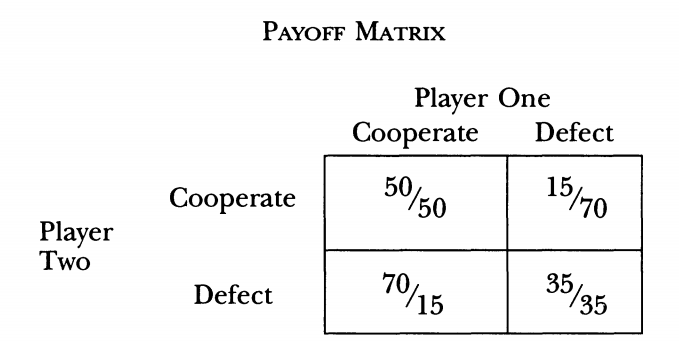 Illustrated by Figure 1, the payoff structure shows that cooperation alleviates discovery expenses, awarding the players an even split at $50 each. Mutual defection results in an equal, albeit non Pareto-optimal outcome at $35 each, as both players are forced to pay a discovery fee to extract some of their rival’s unfavourable information. Finally, if one player defects, while the other attempts to cooperate, the former will be awarded with a higher payoff, of $70 and will avoid having to pay discovery fees. The latter, having disclosed all their sensitive information, will earn a lower payoff, at $30, followed by a deduction of $15 in discovery fees. The dominant strategy of the litigation game is defection and the Nash equilibrium is mutual defection. Gilson and Mnookin (1994) reason that disputants are induced to pursue contentious moves out of a desire to avoid exploitation, suppressing cooperation, resulting in sub-optimal outcomes. The pre-litigation is a replication of the litigation game, but also consists of a preceding round wherein clients choose lawyers, based on their cooperative reputations, to play the game on their behalf. The model assumes that clients can effortlessly switch cooperative lawyers if their opponent chooses a gladiator (adversarial lawyer) before the initiation of the litigation game. The model further assumes that clients cannot switch lawyers once the litigation game begins. The authors reasoned that in this case, clients would be induced to choose cooperative lawyers, who could bind them to mutual-cooperation, knowing they can evade exploitation should their rival choose otherwise. Lawyers were reasoned to be inclined to commit to this cooperative strategy as deceiving clients would be akin to foregoing the premium associated with favourable reputations, indicating credibility. Accordingly, the authors posited that lawyers may facilitate social optimality, highlighting their potential to dampen, rather than exacerbate conflicts (Gilson and Mnookin, 1994). This prediction was corroborated by an experimental investigation of the two games, which demonstrated heightened cooperation in the pre-litigation game (Croson and Mnookin, 1997). Gilson and Mnookin’s (1994) and Croson and Mnookin (1997) addressed the need for further integration of agency theory and game theory. Notably however, Croson and Mnookin (1997) considered the demanding assumptions of their models and how these were not critically assessed as part of their experimental investigation. For instance, the fact that the reputations of lawyers were stable and known in advance. Indeed, their experimental investigation may have overlooked the potential for agency problems by depicting lawyers as proxies whose actions were predetermined by sophisticated clients. In real-life, if unsophisticated clients have no reliable means to verify a lawyer’s cooperative reputation ex-ante, adverse selection may result. Further critique of the pre-litigation and litigation models includes the assumption that the costs of switching prior to the initiation of the dispute will not be overtly costly. However, the associated sunk-costs and its time-consuming nature, particularly for unsophisticated clients, suggests that barriers to switching, even at this stage, are likely. If clients cannot effortlessly switch, the cooperative equilibrium may be destabilised. Similarly, the cooperative equilibrium may be destabilised if one party can bear greater transaction costs, which may enable them to bait an adversary into choosing a cooperative lawyer, only to switch to an adversarial one at a point where switching would be too costly for the opposition. A broader criticism of the pre-litigation model is the assumed premium that clients place on cooperative reputation and outcome. This assumption is reasoned to imply high sophistication amongst clients as it suggests their cognizance of the game’s payoff-structure. Unsophisticated and one-shot clients, who are only made cognizant of outcomes, rather than the game-structure, may destabilise the cooperative equilibrium by placing a premium on relative or absolute outcomes instead. In either case, the ‘defecting lawyer’ is best positioned to maximise their reputational surplus (exploit) or prevent excessive reputational penalties (avoid exploitation). The Nash equilibrium of mutual defection is thus expected. This paper outlines how the incorporation of lawyers may restrain rather than improve client welfare.  Deviation from the Prisoner’s DilemmaThe literature has favoured the Prisoner’s Dilemma, a static game of complete information when modelling legal games (Ayres, 1990; Baird, Gertner and Picker, 1994; McAdams, 2009). Beyond Gilson and Mnookin’s (1994) litigation and pre-litigation games, Lax and Sebenius (1986) depicted ‘the Negotiator’s dilemma’ as a Prisoner’s Dilemma in that individually rational decisions to pursue value-claiming tactics will result in a Nash equilibrium that foregoes joint-gains. Similarly, Wilkinson-Ryan and Small (2008) briefly outlined how the static Prisoner’s Dilemma can model a “divorcee’s dilemma” in that cooperation is mutually beneficial, yet defection in the face of cooperation will result in a personally more favourable outcome. An overreliance on the Prisoner’s Dilemma led McAdams (2009) to urge scholars to consider alternative models following his evaluation of the Prisoner’s Dilemma as overused and overly simplistic. This paper adopts an intuitive, sequential and extensive-form model instead, the Centipede Game (CG). The IDBG extends the CG’s formulation to incorporate agency. The CG, originally introduced by Rosenthal (1981), is a finite game with a pre-determined number of alternating rounds. It is an extensive-form game with players making their moves sequentially. It is a game of complete information, meaning that each player knows the action set and payoff-function of each player, and that this is common knowledge (Tadelis, 2013). It is furthermore a game of perfect information, as players are aware of the complete history of the game up to that point (Baird et al., 1994). An example of the CG is presented in Figure 2, presenting a six-move game-tree utilised in McKelvey and Palfrey’s (1992) experimental investigation. In the CG, players take turns choosing to either ‘take’ (T), thereby terminating the game at the corresponding node, or ‘pass’ (P). Should a player choose to ‘pass’, the game continues onto the subsequent node, and so on back-and-forth until a player terminates the game or the last terminal node is reached. By choosing to ‘take’ (T), players guarantee a greater distributive share of the total pot. Alternatively, players may pursue joint-gains by choosing to ‘pass’ (P), but do so at a risk of a smaller distributive share should the opposing player choose ‘take’ in the subsequent decision node. Figure 2: Six-Move Exponential Centipede Game (McKelvey and Palfrey, 1992) 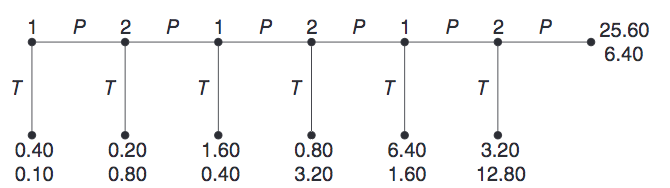 The CG’s extensive-form and sequential nature is consistent with most legal disputes (Cooter, Marks and Mnookin, 1982). Its finite nature, with a pre-determined number of rounds, is also consistent with the time-constraints imposed on legal bargaining. Indeed, Cooter et al., (1982) described how pre-trial negotiations will terminate if a settlement does not occur prior to a pre-determined date. Additionally, akin to real-life, lawyers are aware of all prior interactions between themselves. Primarily however, this paper applies the CG, because its decision-problems effectively model the tensions of the integrative process (Lax and Sebenius, 1986; Sebenius, 1992; Maccoby and Mnookin, 1992; Mnookin, 1993; Murnighan et al., 1999; Mnookin et al., 2000). Recall how parties can exploit differences in preferences to enlarge the ‘pie’ (Mnookin et al., 2000), yet unreciprocated disclosure will expose a party to risk in the form of a comparatively smaller share (Mnookin, 1993; Murnighan et al., 1999). Accordingly, ‘passing’ (divulging information) opens a client up to exploitation in the form of a smaller distributive share, should the opposition ‘take’ (exploit) in the subsequent node. However, in line with the game-structure, parties who evade disclosure may forego considerable joint-gains (Lax and Sebenius, 1986; Mnookin, 1993; Murnighan et al., 1999). The tension between creating value and claiming value has been termed the ‘negotiator’s dilemma (Lax and Sebenius, 1986) and potentially consistent with game-theoretic predictions of the CG; parties may fail to attain integrative outcomes and leave joint gains on the table because neither player is willing to disclose sensitive information first (Lax and Sebenius, 1986). Applying the CG is limited by the fact that settlements require approval by both parties. Yet the idea that parties open themselves up to exploitation suggests that coercion is plausible. Furthermore, Erlanger, Chambliss and Meli (1987) discussed the pressures that spouses may experience to settle, and suggested that settlements are often not mutually derived. Separately, real-life disputants may neglect the integrative process, yet delays may still occur due to a mutual struggle for advantageous distributive shares. Such interaction may be more consistent with Cooter’s et al., (1982) model of bargaining, wherein players make personally favourable demands, in a manner that balances a larger share of the stakes against a higher probability of trial. In general, negotiations are typically not purely integrative but instead, will have both integrative and distributive elements (Walton and McKersie, 1965). An extension of the IDBG, not developed further here, may overcome these limitations. Rather than represent the client’s final distributive share, a client’s outcome in the IDBG may instead reflect their bargaining advantage, should they decide to abandon the integrative process in favour of distributive tactics. Finally, complete information may constitute a limitation as it suggests that players are aware of all potential future outcomes. Note however, that the IDBG models how expert lawyers play the game. The lawyer’s competence and experience may therefore plausibly provide them with insight into the oppositions’ potential counter-moves. At the very least, lawyers are assumed to understand that disclosure creates vulnerabilities. The Centipede Game The standard game-theoretic solution to the CG is identified using backward induction (Gerber, 2007) given its applicability to finitely repeated games, and games with perfect information (Bornstein, Kugler and Ziegelmeyer, 2004). Backward induction refers to the thought process that starts at nodes directly preceding the terminal node at the end of the game-tree, and proceeding to inductively move back to determine the optimal choice based on each information-set (Tadelis, 2013). This process assumes sequential rationality, the assumption that each player is choosing the best response to their information-set and that this is common knowledge (Tadelis, 2013). Interestingly, defection at the first node is the game-theoretic prediction, the Nash equilibrium of the CG. That is, game theory predicts that Player 1 will ‘take’ and terminate the game at the first node. The logic follows that at Player 2’s last information-set, a rational player is assumed to ‘take’, opting for a higher distributive share. In turn, the rational Player 1 will anticipate this action and is thereby assumed to choose to ‘take’ in the prior node. Because sequential rationality is assumed, this logic follows back until Player 1’s first information-set, where they are predicted to ‘take’ at the first node. However, backward induction has often failed to account for choice behaviour and equilibrium play is rarely identified in experiments of the centipede game (McKelvey and Palfrey, 1992; Zauner, 1999; Parco, Rapoport and Stein, 2002). In general, backward induction is found to be at odds with human behaviour and intuition (García-Pola, Iriberri and Kovarik, 2020). Notably, McKelvey and Palfrey (1992), demonstrated that only 1% of participants playing the 6-move exponential CG, illustrated in Figure 2, followed the game-theoretic prediction. A systematic review of experimental investigations of the CG has illustrated consistent deviation from equilibrium play, even among those fully capable of backward induction (Krockow, Colman and Pulford (2016). The Nash equilibrium is therefore considered an unconvincing prediction of how real-life participants play the centipede game (Gerber, 2007). García-Pola et al., (2020) broadly classified three categories of explanations to account for deviations from equilibrium-play, ‘preference-based’, ‘bounded rationality’ and models that relax the common knowledge of rationality. The preference-based approach argues that some subjects’ utility function is not solely a product of their payoffs and instead, some may be altruistic or inequity-averse (García-Pola et al., 2020). McKelvey and Palfrey (1992) for instance proposed the existence of two types of players in the subject pool, altruistic and selfish. An altruistic player was determined to not be solely concerned with maximising their own payoff, but instead, their total utility was proposed to increase as social (joint) gains increase. Nevertheless, García-Pola et al., (2020) demonstrated that preference-based models only played a minor role in accounting for non-equilibrium play in their data. Separately, McKelvey and Palfrey (1995) posited the Quantal Response Equilibrium model (QRE), which builds on the player’s bounded rationality. The QRE model relaxes the assumption of perfect rationality, and involves subjects who imperfectly implement their best response (Fey, McKelvey and Palfrey, 1996). That is, players may make mistakes, and assume others make mistakes, when determining their optimal response to others’ expected behaviour (García-Pola et al., 2020), with costlier mistakes proposed to be less likely (Fey et al., 1996). Accounting for the possibility of errors, the model assumes that sophisticated players may assume and exploit their opponent’s mistakes to maximise payoffs (Bornstein et al., 2004).Figure 3 presents the quantal response function, which gives the probability that the player chooses to ‘take’. Parameter  is inversely related to the level of error and reflects the players’ ‘degree of rationality’ (García-Pola et al., 2020). At =0, players are predicted to take or pass at random. As  approaches infinity, the player’s decisions convert to the Nash equilibrium and fewer errors are made. =  means players are perfectly rational and the highest expected payoff choice will be played (Fey et al., 1996). Among the models investigated by Fey et al., (1996), to account for their experimental data of the constant-sum centipede game, the QRE had the best fit and could account for the main features, specifically, that players are more likely to choose ‘Take’ at later nodes within matches, and more likely to choose ‘Take’ across matches as they accumulate experience. Extensions of the QRE model include the AQRE model, to accommodate behaviour in extensive form games (McKelvey and Palfrey, 1998). McKelvey and Palfrey (1998) also introduced altruistic player types into their AQRE model, in which players believe, with a certain probability, that their opponent is altruistic and given this belief, follow the AQRE model. McKelvely and Palfrey (1998) found that this extension of the AQRE model significantly increased goodness-of-fit for the data produced in McKelvey and Palfrey (1992). Figure 3: QRE (McKelvey and Palfrey, 1995)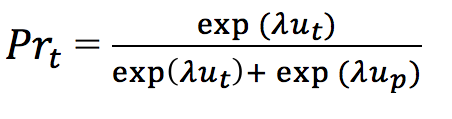  = Probability the player chooses strategy t (take) at a given node.  = Utility the player derives from choosing to ‘take’ given other player’s decisions = Utility the player derives from choosing to ‘pass’ given other player’s decisions = Parameter that reflects the player’s ‘degree of rationality’ and is inversely related to the level of error. Scholars have also considered relaxing the assumption of common knowledge of rationality (Aumann, 1995; Palacios-Huerta and Volij, 2009; Tadelis, 2013). Palacios-Huerta and Volij (2009) illustrated that 69% of chess players adhered to the Nash equilibrium when playing against their peers, with the percentage increasing to 100% when the first player was a grandmaster. Interestingly, Palacios-Huerta and Volij (2009) demonstrate that students deviate further from equilibrium-play when playing against their peers compared to when they play against chess players, suggesting that game-theoretic predictions may only apply to situations where common knowledge of rationality is not subject to doubt. Indeed, even selfish players would benefit from mimicking irrational behaviour if they believe their opponent will follow suit and thus, players may have non-equilibrium beliefs or expect others to have them (García-Pola et al., 2020). McKelvey and Palfrey (1992) built on their preference approach explanation to propose an ‘altruistic model’ that relaxes the assumption of common knowledge of rationality. The model assumes that the subject pool consists of strategic and non-strategic types, specifically selfish and altruistic players. Since altruistic players attempt to maximise joint-payoffs (McClintock, 1972), they will always choose to pass in the exponential CG. The presence of both types in the subject pool is common knowledge, although players have incomplete information about their opponent’s type (McKelvey and Palfrey (1992). If selfish players believe that their opponent might be altruistic, they will have an incentive to mimic altruistic behaviour to increase their payoff and build a reputation for altruism (McKelvey and Palfrey (1992). The presence of a small percentage of altruists ( accounted for most of the systematic patterns in McKelvey and Palfrey (1992)’s data. Notably, Fey et al., (1996) investigated a constant-sum centipede game wherein there are no joint-benefits from choosing to pass, and therefore, deviations cannot be accounted for by the altruistic model. Fey’s et al., 1996) experimental results were in fact closer to the game-theoretic solution, with nearly half of participants terminating at the first node across all treatments. Still, subjects frequently did not play the unique Nash equilibrium and no subject ‘always passed’, indicating a limitation of the altruistic model. In general, the altruistic model has not been effective in accounting for non-equilibrium play (Fey et al., 1996; McKelvey and Palfrey, 1998; García-Pola et al., 2020). The level-k model also relaxes the assumption of common knowledge of rationality (García-Pola et al., 2020). The model assumes that players are heterogeneous, specifically, subjects are assumed to comprise of different types, of varying degrees of reasoning (Kawagoe and Takizawa, 2012), denoted as L0, L1, …. Lk (Georgalos, 2019). Every type Lk plays their best response according to the belief that all other players are Lk-1. As such, players form expectations of their opponent’s types and formulate their best response accordingly (Kawagoe and Takizawa, 2012). Kawagoe and Takizawa (2012) found that level-k models perform better than the AQRE in increasing-pie CGs, while the AQRE variant with altruistic player types performs better in constant-pie games. A recent comparative analysis of multiple behavioural models illustrated that the level-k and QRE models explain the behaviour of most participants, and in fact, complement each other by explaining the behaviour of different subjects (García-Pola et al., 2020). The authors concluded that participants are heterogeneous and more than one explanation is required to explain and predict behaviour in CGs (García-Pola et al., 2020).Experimental investigations of the CG have prioritised linear and exponential payoff-functions. The linear payoff-function is one wherein the total payoff increases by a fixed amount per node, while exponential payoff-functions increase by a fixed proportion per node. Alternatively, the less studied constant-sum CG maintains a fixed payoff that becomes increasingly asymmetric (Fey et al., 1996). Pulford et al., (2017) compared the impact of alternative payoff-functions wherein the payoff asymmetries between players either decreased, increased or remained constant over nodes. The results demonstrated heightened cooperation in the decreasing payoff differences game, suspected to be the product of inequity-aversion. García-Pola et al., (2020) highlight how different payoff-structures change incentives to pass, in that players are more likely to adhere to the Nash equilibrium in CGs that lower incentives to pass (constant-sum and decreasing) than CGs that increase incentives to pass (increasing). García-Pola et al., (2020) further studied variable-sum CGs which included a payoff-structure that followed a diminishing marginal returns function. Importantly, García-Pola et al., (2020) used the strategy method, whereby subjects specify their strategies in advance, without actual interaction or feedback. The literature has therefore yet to experimentally investigate actual interaction of players playing a CG with a diminishing marginal returns payoff-function.  The CG has been extensively manipulated, with prior experimental investigations focusing on the stake size, the game length and the number of players (Krockow et al., 2016). For instance, McKelvey and Palfrey (1992) demonstrated lower rates of cooperation within games consisting of fewer nodes or higher payoffs. Expanding on this, Rapoport et al., (2003) suggested that the size of stakes used in McKelvey and Palfrey’s (1992) study were relatively small and it was the insignificant stake size that promoted deviations from equilibrium play. The authors proceeded to demonstrate that higher stakes, in this case a maximum individual payoff of $2,560, significantly reduced cooperation, with 39.2% of the high-stake games terminating at the first node. Nonetheless, direct comparison with McKelvey and Palfrey (1992) is difficult given confounding variables, primarily, the fact that Rapoport et al., (2003) investigated a 3-player version of the CG, following their identification that most investigations unnecessarily restrict the game to 2-person interaction. The significance of the size of stakes was however corroborated by the experimental results of a 3-player CG of low-stakes (Parco, Rappoport and Stein, 2002) which was compared to the otherwise identical game of higher-stakes, in the yet to be published Rapoport et al., (2003). Results illustrated that only 2.5% of games adhered to equilibrium-play in the low-stakes treatment, a significant reduction compared to the 39.2% in the high-stakes treatment. Results suggest that game theoretic predictions may rely on meaningful financial incentives. Bornstein et al., (2004) echoed Rapoport et al., (2003) by asserting that most experimental investigations of strategic games were unnecessarily restricted to individual decision-making agents. Bornstein et al., (2004) compared the behaviour of individuals with groups, demonstrating earlier termination among groups in both the linear and constant-sum CG. Corroborating findings from similar investigations of the Prisoner’s Dilemma; the authors suggested that groups are less pro-social and less error prone, while assuming these traits among opposing groups. This suggests that game-theoretic predictions are better suited for group-behaviour. Notably, despite a myriad of experimental manipulations of the CG, the literature has yet to consider extending its formulation to incorporate agency. The Integrative Divorce-Bargaining Game  The IDBG models two opposing agents who are tasked with playing the CG on behalf of their respective principals. The IDBG is played by Lawyer 1 (L1) and Lawyer 2 (L2) on behalf of their respective clients, Client 1 (C1) and Client 2 (C2). Nodes are ordered and denoted by t ∈{0, …, 8} where (0: Take at the first node; …; 8: Always Pass). L1 and L2’s pecuniary compensation is denoted by X. L1’s pecuniary compensation at node t is denoted by XL1,t and L2’s pecuniary compensation at node t is denoted by XL2,t. The client’s distributive share minus all transaction costs is denoted by D. C1’s share at node t is denoted by DC1,t. C2’s share at node t is denoted by DC2,t. For simplicity, the client’s distributive share is assumed to equate their utility. The lawyers’ pecuniary compensation and the clients’ distributive shares are comprised of arbitrary values and the game persists for an arbitrary game-length. However, analysis generalises so long as the properties of the CG are satisfied with respect to the clients’ payoff function. Theoretical Assumptions A lawyer is tasked with playing the game on behalf of an unsophisticated client, at their discretion. The lawyer-client relationship is characterised by asymmetric information. Lawyers have complete and perfect information while clients are unaware of the structure of the game. The client does not have the means to independently detect foul-play or errors and cannot provide meaningful input. Lawyers and clients face misaligned incentives. However, it is common knowledge among lawyers that all clients prefer greater distributive shares.  The lawyer is aware of all the client’s personal preferences, that is, the unsophisticated client is unable to withhold relevant facts. A lawyers’ fee arrangement is offered on a ‘take-it-or-leave-it’ basis.  Clients cannot switch lawyers following the game’s initiation. The client’s preferences are not diametrically opposed. The clients possess asymmetry in preferences such that joint-gains can be realised through trade.  There is also asymmetry in knowledge about these preferences prior to the negotiation. The divorce-lawyer is assumed to bear a fixed cost when accepting a new client for representation. Subsequently, the divorce-lawyers are assumed to bear fixed-costs, per period, during the pre-trial and trial phase. Divorce-lawyers will additionally bear variable costs (litigation costs) in the trial phase, in line with their costly effort. Theoretical background and plausibility Hiring and working with agency is common in negotiations (Lee and Thompson, 2011). The plausibility of unsophisticated, inexperienced and reliant principals, who are unaware of the complexities of the disputes (asymmetric information), cannot provide input or cheaply detect errors is consistent with prior literature (Thomason, 1991; Maccoby and Mnookin, 1992; Watts, 1994; Langevoort and Rasmussen, 1997; Mnookin and Susskind, 1999; Mnookin et al., 2000; Mather, 2003; Hollander-Blumoff, 2010; Zacharias, 2008; Wistrich and Rachlinski, 2013). Thomason (1991) for instance, empirically demonstrated that while plaintiffs have legal control over settlement decisions, settlement demands are typically consistent with the agent’s financial incentives. Additionally, Mather (2003) highlighted how most divorce lawyers see themselves as in charge, and that the high-volume practice of divorce law provides lawyers with leverage to operate at their discretion. This issue is potentially exacerbated by misaligned incentives (Miller, 1987; Watts, 1994). For instance, divergence of interests may occur because unlike clients, attorneys are interested in professional advancement, cultivating reputations, pecuniary compensation and productively allocating their time across clientele (Robbennolt, 2014). Furthermore, traditionally, law firms imposed minimum billable hours requirement, not only pressuring lawyers to meet high billable hour requirements, but also typically basing bonuses and career advancement on the number of billable hours (Fortney, 2005). Misaligned incentives may mean that ethical and efficient lawyers are penalised, while unethical and inefficient lawyers are rewarded (Fortney, 2005). Separately, it is argued more plausible for compensation methods to be offered on a ‘take-it-or-leave-it basis’ as the one-shot (unsophisticated) divorcee is unlikely to benefit from economies of scale or any meaningful bargaining leverage. Importantly, in real-life, clients can switch representatives. However, the costs of switching with respect to relationship-building (Langevoort and Rasmussen, 1997) and their inability to detect errors, suggests that unsophisticated clients would not be incentivised to do so. The lawyer is also assumed to possess perfect information regarding their client’s preferences. While a simplification, this is supported by Mnookin and Kornhauser (1979) who considered how lawyers may play the role of counsellors, in that they help parties unveil, clarify and carefully examine their own preferences. This is also consistent with Dana and Spier (1993) who assumed that clients do not know the merits of their case and as experts, attorneys discover these merits. The IDBG also assumes asymmetric preferences that allow for joint-gains and integrative divorce-bargaining to take place. This is consistent with the literature (Mnookin, 1985; Mnookin and Kornhauser, 1979; Maccoby and Mnookin, 1992; Brinig and Alexeev, 1993; Gilson and Mnookin, 1994; Wilkinson-Ryan and Small, 2008). Indeed, Mnookin et al., (2000) argued that value-creating opportunities can be found in almost every divorce negotiation. For instance, through interviews, Maccoby and Mnookin (1992) identified significant differences between the desires of mothers and fathers with regards to physical custody. Maccoby and Mnookin (1992) also considered how parental preferences may vary among the wide variety of duties associated with child-rearing. Separately, while most fathers and mothers desire joint legal custody (Maccoby and Mnookin, 1992); it is likely that preferences concerning a child’s education, religious upbringing and healthcare will involve multiple and potentially differentially valued issues. Brinig and Alexeev (1993) consider how women may prefer their husband’s participation in custodial responsibilities given their preference to preserve some time for private pursuits, suggesting opportunities for trade. Asymmetry in knowledge about preferences prior to negotiations is consistent with Mnookin (1985) who stated that spouses may not know each other’s true preferences with certainty.  Additionally, divorcing spouses may not have carefully assessed all their relevant preferences prior to divorce, and furthermore, preferences may change unpredictably following divorce (Mnookin and Kornhauser, 1979; Mnookin, 1985), suggesting that asymmetry in knowledge about preferences is plausible. The plausibility of the divorce-lawyer bearing a fixed cost when representing a new client is consistent with the relationship-specific investments that lawyers make following new client-lawyer relationships (Langevoort and Rasmussen, 1997). That is, the lawyer incurs costs when accepting new clients, and so, their utility is suspected to be higher should they simply extract more business from existing clients (Langevoort and Rasmussen, 1997). The plausibility of fixed costs of divorce-bargaining is consistent with Rubinstein’s (1982) fixed-cost bargaining model, wherein each player bears a fixed bargaining cost per period. Furthermore, Emons (2017) suggested that lawyers incur fixed costs (i.e. overheads) and marginal costs for each client they represent. If the lawyer is assumed to represent one client at any given time, the marginal cost is indeed expected to be constant. Lastly, Polinsky and Rubinfeld (2003) assumed that the lawyer’s opportunity cost equals their hourly-fee indicating fixed opportunity costs. The Production Function of Integrative Divorce-Bargaining  Table 1 details the production of joint-gains from integrative divorce-bargaining when complementary interests are assumed. Production is conceptualised to be a function of t, the amount of information-exchange. The production function follows all three stages of the short-run production function given that the spouses’ matrimonial assets and liabilities are assumed to be fixed in the short-run. At t=0, an equal, albeit non-Pareto optimal distribution is presented, consistent with how the fixed-pie bias is present at the outset of most negotiations (Thompson and Hastie, 1990), driving negotiators to split ‘existing size of the pie’ equally. Initially, as lawyers begin to engage in information-exchange, total gains increase at an increasing rate. However, the marginal product of information-exchange (MPt) will begin to diminish as value-creation opportunities deplete and transaction costs, including financial, psychological and emotional costs (Mnookin and Kornhauser, 1979; Maccoby and Mnookin, 1992), rise. Eventually the joint-outcome reaches a maximum at t=5. Impediment past this point will increase transaction costs without producing further joint-gains, indicating negative MPt.Table 1: The production Function of Integrative Divorce-BargainingThe production function underlines the significance of timing in settlements. Cases that settle too early may forego joint-gains, while settlements that occur too late will be needlessly costly for the clients involved (Wistrich and Rachlinski, 2013). Although not developed further here, delays are also resource-straining and costly for society given the increasing resources that the court will expend in managing and preparing the case, to prepare for the possibility of a trial (Wistrich and Rachlinski, 2013). Similarly, clients may need to maintain a relationship following divorce given their shared custodial responsibilities (Maccoby and Mnookin, 1992) and thus, exploitation by one-side may adversely affect a client’s long-term interests. Distributive shares are also assumed to become more symmetric as value is created and more asymmetric as value is depleted. This growing asymmetry captures the proposed heightened transaction costs associated with securing disadvantageous distributive shares following lengthy disputes. Consistent with the outlined production function, Figure 3 illustrates the client’s distributive shares in the IDBG. Figure 3: IDBG – Clients’ Distributive Shares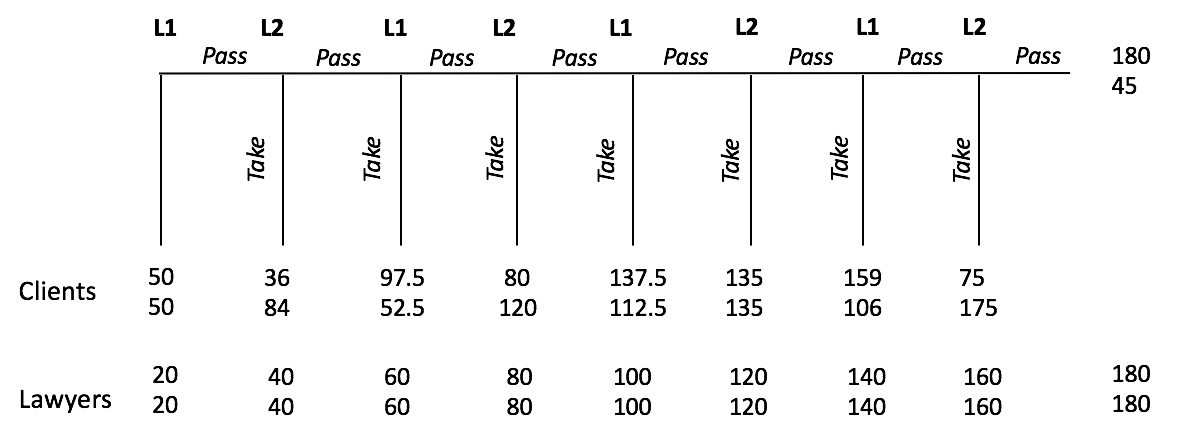 The Lawyers’ Fee-arrangementsFigure 4 presents an extension of the game-tree by incorporating the lawyers’ fee-arrangements. This paper focuses on hourly-fees given that this is the most common form of fee-arrangement among US divorce lawyers (Mather and McEwen, 2012; Tye et al., 2013; Saito, 2020; Chinn, 2020). Furthermore, contingent fees have been ruled to be improper in the divorce domain (Halpern and Turnbull, 1983; Metsch-Garcia, 2015). Accordingly, lawyers are modelled to earn a fixed-sum per node. Analysis extends this formulation to consider how unequal hourly-rates may affect the lawyers’ decision-making. For explanatory purposes, lawyers are modelled to earn a fixed 20 points per node, however, the proofs developed in Section 7 are robust to changes in the lawyers’ pecuniary compensation. Figure 4: IDBG – Hourly-Fees  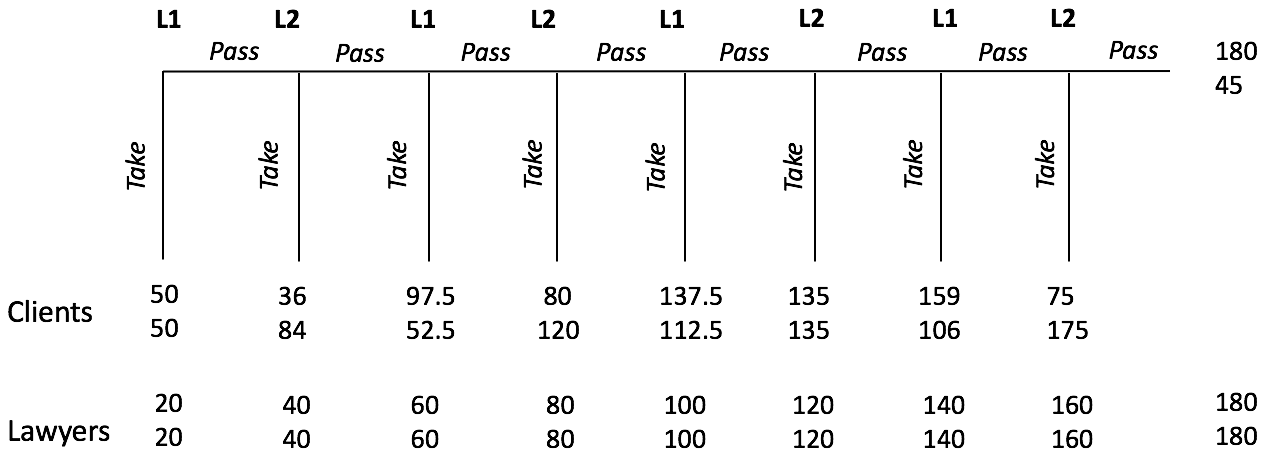 Hourly- Fees with Long-term Reputational IncentivesIn real-life, lawyers are repeat players who seek to preserve and/or enhance their reputational capital. An extension of the prior formulation considers how the incorporation of reputational incentives affects the attainment of integrative outcomes. Lawyers are modelled to bear a reputational cost when securing their client with a distributive disadvantage relative to the opposing client, and a reputational surplus vice-versa.  Hourly- Fees with Long-term Reputational Incentives and the Prospect of Trials A fundamental research question within the legal-economic literature is why cases proceed to trial (Loewenstein et al., 1993). Indeed, a primary component of pre-trial bargaining is the threat of trials, should settlements fail to settle outside of the courtroom. Depicted in Figure 5, the final node of the game-tree features a lottery, to model trial outcomes. Verdicts are assumed to have a binary outcome, wherein one client is awarded the entire remaining pot. Indeed, negotiated agreements will help parties forego the risk and costs associated with litigation, which may involve all-or-nothing consequences (Mnookin and Kornhauser, 1979; Mnookin, 1985).Figure 5: IDBG – Trials    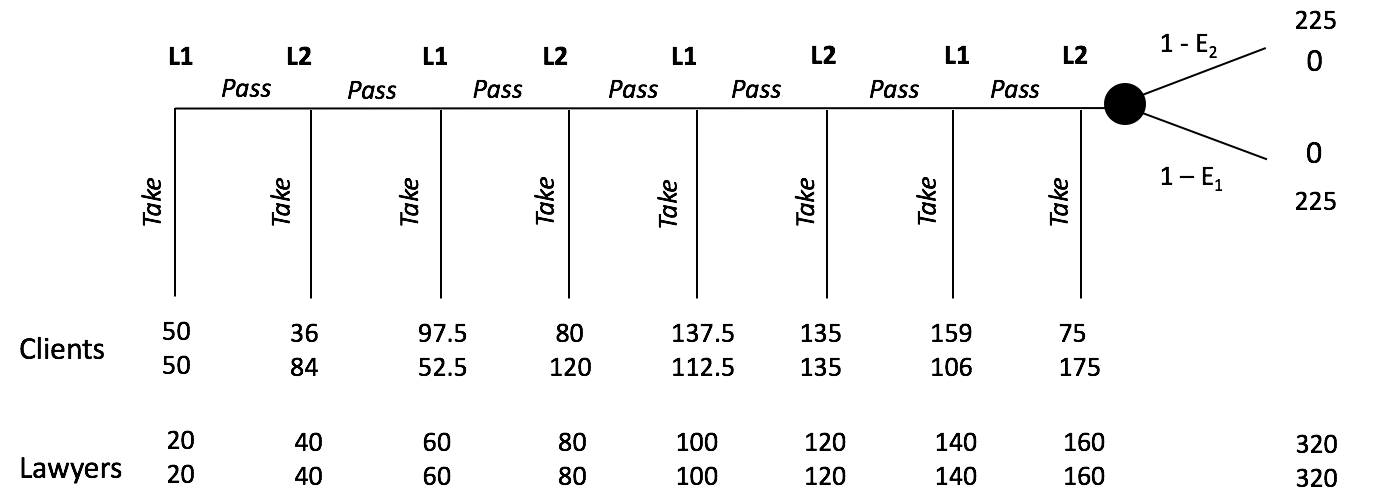 The probability of winning at trial is based on the lawyer’s costly effort-levels (E). Consistent with Hirshleifer and Osborne’s (2001), the outcome is dependent on the litigation efforts of L1 (E1) and L2 (E2) and these satisfy a logit property in that the lawyer’s probability of success sum to unity. L1’s probability of winning is therefore denoted as 1-E2 where 1 represents the total sum of effort and E2 is the portion of the total sum invested by rival L2. For instance, if L1 invests 100 in costly effort and L2 invests 200 in costly effort, L1’s probability of winning the trial is 1/3 and L2’s is 2/3. The fact that the exact probability of success is not known by the parties prior to the trial is consistent with the uncertainties of legal outcomes in divorce (Mnookin and Kornhauser 1979; Mnookin, 1985). Given the potential lengthy nature of a trial; lawyers are likely to significantly increase their pecuniary compensation by pursuing trials. To reflect this lure, in the IDBG, a lawyer’s pecuniary compensation is modelled to (arbitrarily) double should a lawyer pursue a trial. Importantly, while divorcing spouses have no incentive to take cases to court for their precedential value (Maccoby and Mnookin, 1992); divorce lawyers are repeat players who may create precedent, by pursuing trials, that may be advantageous in future trials. Utility Functions  The utility functions present L2’s utility at node t, (UL2,t), yet their formulation applies to L1 as well.UL2,t (XL2,t) = XL2,t										  (1)Utility Function (1) suggests, that the greater the pecuniary compensation at node t, XL2,t the more utility sourced by L2. While the ideal lawyer is one whose incentives align with their client, in accordance with Utility Function (1), a lawyer’s sole concern for profit-maximisation may give rise to opportunistic behaviour. However, consistent with prior discussion, reputational incentives may temper opportunistic behaviour. UL2,t (XL2,t, DC1,t , DC2,t) = XL2,t  + r(DC2,t - DC1,t)						(2)The formulation of reputational incentives in Utility Function (2), r(DC2,t - DC1,t), is based on the credence nature of legal services. Legal services are postulated to be highly complex, ambiguous and unpredictable, making it difficult for an expert, let alone the client, to evaluate services (Langevoort and Rasmussen, 1997; Hadfield, 2000). The unsophisticated client who is assumed unaware of the game-structure and unable to monitor their lawyer, is determined incapable of evaluating their lawyer’s performance with respect to the unique circumstances of the case. Instead, clients may be induced to compare distributive shares when evaluating their lawyers’ performance. Indeed, while unaware of the legal standards and complexity of their case; the unsophisticated client will be quick to recognise whether their ex-spouse has fared better or worse than themselves. Accordingly, the unsophisticated client is postulated to base their evaluation of a lawyer’s performance on relative outcomes as opposed to the lawyer’s effort, motivation or intentions. Utility Function (2) illustrates how L2 will earn a reputational surplus when securing their client with a distributive advantage, DC2,t > DC1,t. This surplus reflects the utility sourced by the lawyer, who is cognizant of the associated long-run career benefits, including client attraction and potentially, increased hourly-rates. Similarly, lawyers bear a reputational cost when securing their client with a distributive disadvantage, DC2,t < DC1,t. Reputational costs will decrease a lawyer’s utility given its adverse impact on the lawyer’s prospects with future clients. This formulation of reputation is supplemented by parameter r which represents publicity/awareness, referring to the number of prospective customers who will become cognizant of the lawyer’s performance. The level of publicity/awareness is assumed positively correlated with the level of WOM and is thus assumed to determine the magnitude of the reputational cost or surplus. UL2,t (XL2,t, DC1,t , DC2,t) = XL2,t  + r(DC2,t - DC1,t) + (DC2,t – DC2max,t) 			(3)Other-regarding concerns may also restrain opportunistic behaviour. This is consistent with Jolls, Sunstein and Thaler (1998) who asserted that people have a preference for their own material payoffs and reputation, but also obtain preferences about the well-being of those whose interests are at stake. A portion of lawyers may source disutility, of intensity , when securing their client with a share, DC2,t, that is lower than what could have been attained by settling (taking) earlier in the game. This may also be consistent with prior evidence of altruistic concerns for the worse off (Andreoni and Miller, 2002; Charness and Rabin, 2002; Engelmann and Strobel, 2004). For example, should L2 lose at trial, they may empathise with their client and regret not securing a better outcome on their behalf by settling (taking) earlier. The intensity of other-regarding concerns, , may be influenced by lawyer-client relationship. This is consistent with Richmond (2008) who suggested that firms encourage lawyers to interact with clients, as relationship-building is likely to induce lawyers to treat clients favourably with respect to billing practices. Note, in the IDBG, taking in the prior decision node will have secured a client with the largest (max) share attainable to them thus far in the game (at node t), denoted by DC2max,t. Accordingly, Utility Function (3) illustrates how a portion of lawyers may source disutility if they secure their client’s with a distributive share, DC2,t, that is lower than DC2max,t. UL2,t (XL1,t , XL2,t , DC1,t , DC2,t) = XL2,t  + r(DC2,t - DC1,t) + (DC2,t – DC2max,t) -  max (XL1,t  – XL2,t, 0)   max (XL2,t – XL1,t, 0)								 (4)In the IDBG, lawyers have complete information. Consistent with the literature (Loewenstein et al., 1993; Jolls et al., 1998; Fehr and Schmidt, 1999; Bolton and Ockenfels, 2000; Diaz et al., 2021), some lawyers may experience disutility if they are made worse off ‘envy’ or better off ‘guilt’ in material terms than their peers. Utility Function (4) adopts Fehr and Schmidt’s (1999) inequity-aversion model, henceforth FS. Parameter  denotes the intensity of disutility from disadvantageous inequity while Parameter  denotes the intensity of (dis)utility sourced from advantageous inequity. For example, should L2 earn less than L1 (XL1,t > XL2,t), L2 will experience disutility equal to (XL1,t – XL2,t). The paper adopts the FS specifically, because it is an outcome-based model as opposed to an intention-based model. This is congruent with the fact that players are only made cognizant of the actions of other players as opposed to their true intentions. Unlike the FS, UL2,t suggests that in real-life, a portion of lawyers may source utility from advantageous inequity. The Typical Lawyer   This paper makes assumptions about the ‘typical lawyer’, a representative of the population of lawyers, who serves as the basis for the derived propositions. These assumptions are common knowledge. Consistent with Miller’s (1987) premise, the typical lawyer is assumed to be ‘risk-averse’. Accordingly, in the IDBG, lawyers will not choose to ‘pass’ unless doing so will increase their utility, even if their rival would choose to ‘take’ in a subsequent node. The typical lawyer is assumed to only be averse to disadvantageous inequity. A typical lawyer is assumed to be either indifferent to advantageous inequity, in that they source negligible , or alternatively, source utility from advantageous inequity. This is consistent with Richmond (2008) who discussed lawyers’ competitiveness and internal competition amongst lawyers as a motivation to overbill. Finally, the intensity of  is assumed low such that the lawyer will source relatively little disutility from other-regarding concerns. This is consistent with Eisenberg’s (1976) consideration of the emotional detachment amongst lawyers, Gerdy’s (2008) consideration of the systematic negligence of empathy in formal legal education and Korobkin’s (2020) assertion that the law journal literature on negotiation ethics is relatively sparse. Furthermore, divorce-law is a high-volume practice, with few instances of repeat interaction between lawyers and clients. This suggests that the typical lawyer-client relationship is characterised by relatively significant social distance, implying reduced other-regarding behaviour (Bohnet and Frey, 1999) amongst lawyers. For simplicity, a lawyer’s  is assumed to remain constant over the course of the game. Client Welfare   Recall, according to Barry and Friedman (1998) the ‘integrativeness’ of settlements is defined as the degree to which the deal bridges the parties’ interests and all potential joint-gains have been discovered. To address the latter, Client Welfare Function (1) presents a utilitarian client welfare function, wherein it is assumed that the client welfare maximising outcome is that which maximises total client gains. To address the former, an element of equity is incorporated in that the function is maximised with the stipulation that the utility that C1 attains from their share, DC1,t, is equal to or larger than the utility that they would derive from securing C2’s share, DC2,t and vice-versa.Wc =  = UC1,t + UC2,t									(1)	Where UC1,t and UC2,t represent the clients’ utility and UC1,t (DC1,t)  UC1,t (DC2,t) and UC2,t (DC2,t)  UC2,t (DC1,t).If the client’s distributive shares are assumed to equate their utility, then client welfare is equal to the clients’ joint outcome as illustrated in Table 1. Client welfare is maximised at t=5, where the clients’ interests are bridged in that neither client would strictly prefer their rival’s distributive share. The integrative outcome is therefore determined to occur at t=5. This approach to welfare analysis may be limited in that client welfare maximisation overlooks the lawyers’ gains, and will therefore not equate social welfare maximisation in the IDBG. Nevertheless, the purpose of this paper is to advance our understanding of the effects of agency on divorce clients attaining integrative outcomes. Accordingly, this paper adopts Client Welfare Function (1) as a benchmark, allowing for comparisons between the lawyer’s predicted outcome in the IDBG, against this proposed ideal for clients. Adopting alternative benchmarks, instead of prioritising client welfare, may affect considerations of over/under investment. EfficiencyThe Kaldor-Hicks criterion posits that a change is an improvement if those who gain evaluate their gains at a higher figure, than the value at which the losers set upon their losses (Cirace, 2018). An action is therefore justified if its net benefit exceeds its net costs, in this case if UC1,t + UC2,t > 0. From the client’s perspective, the net benefits of ‘passing’ exceed its net costs until t=5. This is also the Pareto-optimal outcome as ‘passing’ past this point will only serve to enhance the welfare of one client at the expense of the other (Coleman, 1980). This is consistent with Wilson and Thompson (2014) who suggested that integrative solutions are Pareto-optimal, in that no other solution could improve the position of one party, without damaging the other. Notably, Pareto-efficiency does not permit coercion (Cirace, 2018). This is potentially inconsistent with the model’s emphasis on opportunism and client dependency. Yet while reliant, clients are assumed to voluntarily delegate discretion over their decision-making at the game’s initiation. Furthermore, the Kaldor-Hicks criterion can be utilised to justify coercive action (Cirace, 2018). Both criteria are limited in that they do not consider the fairness of the status quo (Cirace, 2018), however, this limitation becomes immaterial with the added consideration of equity. EquityIn integrative negotiations, parties achieve efficiency by reconciling their diverging interests and engaging in mutually beneficial trade-offs on differentially valued issues (Bazerman and Neale, 1983). It is the pursuit of equity, the search to distribute items in accordance with the differential value placed upon them by clients, that increases joint-gains. The integrative outcome may thus not be equal, but it is postulated to be equitable. Comparative Statics The ‘Parameters’ column in Table 2 lists the independent variables considered. The dependent variable is conceptualised to be the distance between the actual outcome and the integrative outcome (t=5). Indeed, the quality of negotiated outcomes may be assessed based on the extent to which integrative potential is exploited (Birke and Fox, 1999). Lawyers are said to overinvest if the game is predicted to terminate past the integrative outcome and underinvest if the game is predicted to terminate before it. The ‘Level of Investment’ column lists the corresponding predictions of the lawyer’s investment levels under the outlined parameters. Table 2: Predictions Proposition 1: The typical lawyer will overinvest when earning equal hourly-rates. Equal hourly-rates means (XL1,t – XL2,t) = 0, and (XL2,t – XL1,t) = 0. Additionally, without reputational incentives, r(DC2,t - DC1,t) = 0. Accordingly, UF (5) presents L2’s utility at node t, under Proposition 1. UL2,t (XL2,t , DC2,t) = XL2,t  + (DC2,t – DC2max,t)					 	 (5)UL2,t = UL2,t (XL2,t , DC2,t) - UL2, (XL2,t-1 , DC2,t-1)XL2,t  = XL2,t  - XL2,t-1DC2,t - DC2max,t) = ((DC2,t - DC2,t-1) – (DC2max,t - DC2max,t-1)) = (DC2,t - DC2,t-1)For the risk-averse L2 to pass it must hold that UL2,t  0 even if a rival L1 ‘takes’ in a subsequent node, that is: XL2,t  + DC2,t)0 Proof 1: If 0     , then XL2,t  + DC2,t)0 and thus, UL2,t   0. A rational L2’s best response is to pass. If, for the typical lawyer, 0   , then XL2,8 + DC2,8)0 at all nodes and thus UL2,8  0. A rational L2’s best response is to always pass. Figure 5: IDBG – Hourly-Fees  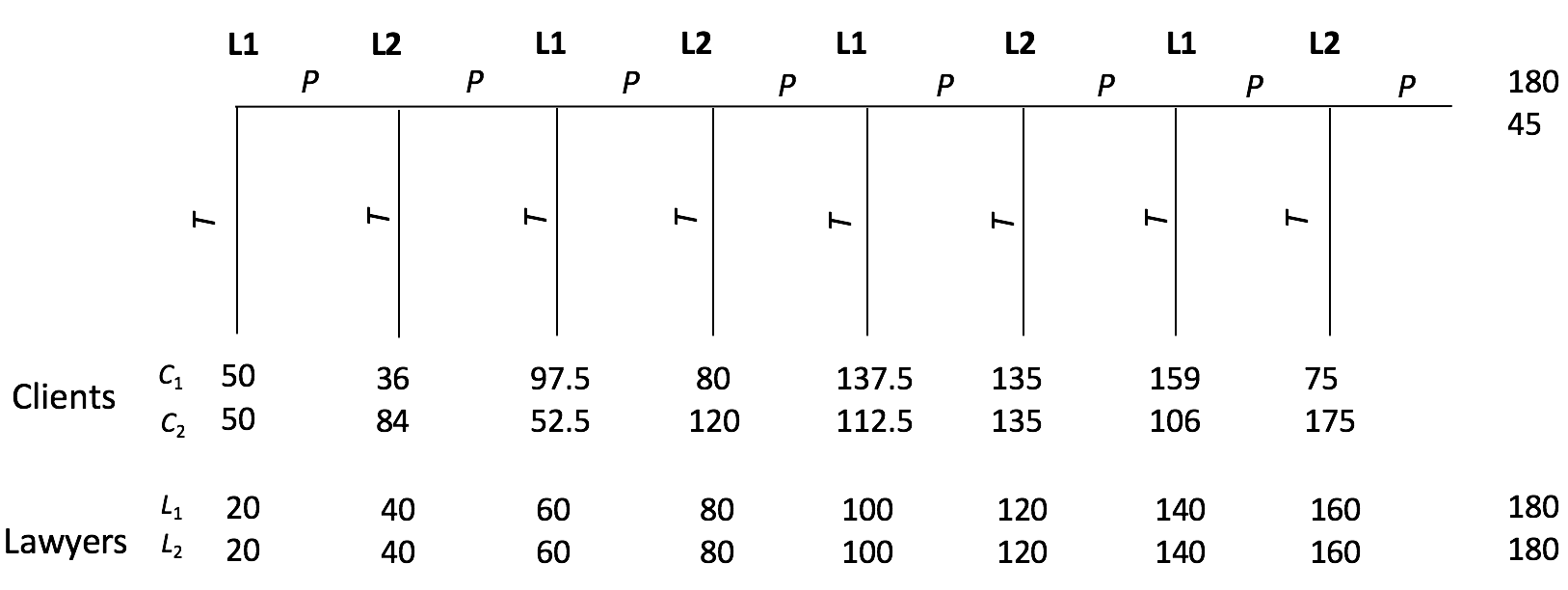 Figure 5 (copied above) is a game-structure that complies with the parameter restrictions outlined here. Table 3 illustrates the lawyers’ respective upper bound epsilons, rounded up to three significant figures. That is, Table 3 illustrates the upper bound epsilon for which passing, at decision node (t-1), will ensure UL1,t  0 at node t, even if a rival chooses to take. For example, for L2 to pass at t=1, 0   , where  = 0.635. Table 3: Upper Bound EpsilonsIf 0   0.154 then XL2,t + DC2,t)0 at all nodes and thus, UL2,t   0 at all nodes. A rational L2’s best response is always to pass. In other words, if the intensity of disutility from other-regarding concerns, , is below 15.4% the intensity of additional pecuniary compensation, a rational L2’s best response is always to pass. If 0.154   0.635 then XL2,8 + DC2,8)0. A rational and risk-averse L2’s best response is to pass until t=7. That is, if the intensity of disutility from other-regarding concerns, , is between 15.4% and 63.5% the intensity of additional pecuniary compensation, a rational L2’s best response is to pass until t=7. If 0.635   then XL2,2 + DC2,2)0 and thus UL2,2  0. A rational and risk-averse L2’s best response is to underinvest and terminate at t=1. That is, if the intensity of disutility from other-regarding concerns,  exceeds 63.5% the intensity of additional pecuniary compensation, a rational L2’s best response is to terminate at their first decision-node.Recall, the typical lawyer is assumed to source relatively low intensity .If L1 is a ‘typical lawyer’ such that that 0    and L2 is a ‘typical lawyer’ such that 0   , then both lawyers will always find it in their best interest to pass and the game will terminate at t=8. If 0    for L1 and   <   for L2, then the game will terminate at t=7. If 0     for L2 and     for L1 then the game will terminate at t=6. If any of these relationships hold, then ceteris paribus, lawyers will overinvest when earning equal hourly-rates. This proposition suggests that relying on a lawyer’s other-regarding concerns may not be sufficient in deterring costly overinvestment.   Welfare Implications: If, for the typical L1, 0    and for the typical L2, 0   , then the game will terminate at t=8. At t=8, total client welfare (225) is less than the client welfare maximising outcome (270). Proposition 2: The typical disadvantaged lawyer will overinvest despite unequal hourly-rates. Under this proposition, lawyers earn unequal hourly-rates, specifically, L1 earns more per hour than L2. However, in line with assumptions of ‘the typical lawyer’, L1 is assumed to either source utility from or be indifferent towards advantageous inequity, (XL1,t – XL2,t). L1 will also source disutility (DC1,t – DC1max,t) should L2 take in a subsequent node. However, the ‘typical lawyer’ L1 is assumed to source relatively low intensity  such that 0    . UF (6) presents an advantaged L1’s utility at node t, under Proposition 2. UL1,t (XL1,t , XL2,t ,DC1,t) = XL1,t  + (DC1,t – DC1max,t)  (XL1,t – XL2,t)			 (6)UL1,t = UL1,t (XL1,t , XL2,t , DC1,t) - UL1,t-1 (XL1,t-1 , XL2,t-1 , DC1,t)XL1,t  = XL1,t  - XL1,t-1DC1,t - DC1max,t) = ((DC1,t - DC1,t-1) – (DC1max,t - DC1max,t-1)) = (DC1,t - DC1,t-1)XL1,t - XL2,t) = ((XL1,t - XL1,t-1) – (XL2,t - XL2,t-1))For the risk-averse L1 to pass it must hold that UL1,t  0 even if a rival L2 ‘takes’ in a subsequent node, that is: XL1,t  + DC1,t) + XL1,t - XL2,t)  0Proof 2: If  = 0 and 0     then XL1,t + DC1,t) + XL1,t - XL2,t)  0 and thus, UL1,t  0. A rational L1’s best response is to pass. Even if we assume the more conservative case of indifference towards advantageous inequity, such that =0; if 0     , then XL1,t + DC1,t) + XL1,t - XL2,t)  0 and the advantaged L1’s best response is to always pass. If this holds, the disadvantaged L2 will evade disutility (DC2,t – DC2max,t). Indeed, since the assumptions of the ‘typical lawyer’ are common knowledge, L2 will not have to worry about their rival taking in a subsequent node. Nevertheless, a disadvantaged L2 will source disutility from disadvantageous inequity (XL1,t – XL2,t). UF (7) presents a disadvantaged L2’s utility at node t, under Proposition 2. UL2,t (XL1,t, XL2,t) = XL2,t - (XL1,t – XL2,t)					                         (7)UL2,t = UL2,t (XL1,t, XL2,t) - UL2,t-1 (XL1,t-1, XL2,t-1)XL2,t  = XL2,t  - XL2,t-1 (XL1,t - XL2,t) = (XL1,t - XL1,t-1) – (XL2,t - XL2,t-1))For the risk-averse L2 to pass it must hold that UL2,t  0 even if a rival L1 ‘takes’ in a subsequent node, that is XL2,t  - (XL1,t - XL2,t)  0Proof 3: If 0    , then XL2,t - (XL1,t - XL2,t)  0 and thus, UL2,t  0 at all subsequent nodes. A rational L2’s best response is to always pass. Figure 7: Inequity-Aversion Distribution (Fehr and Schmidt, 1999)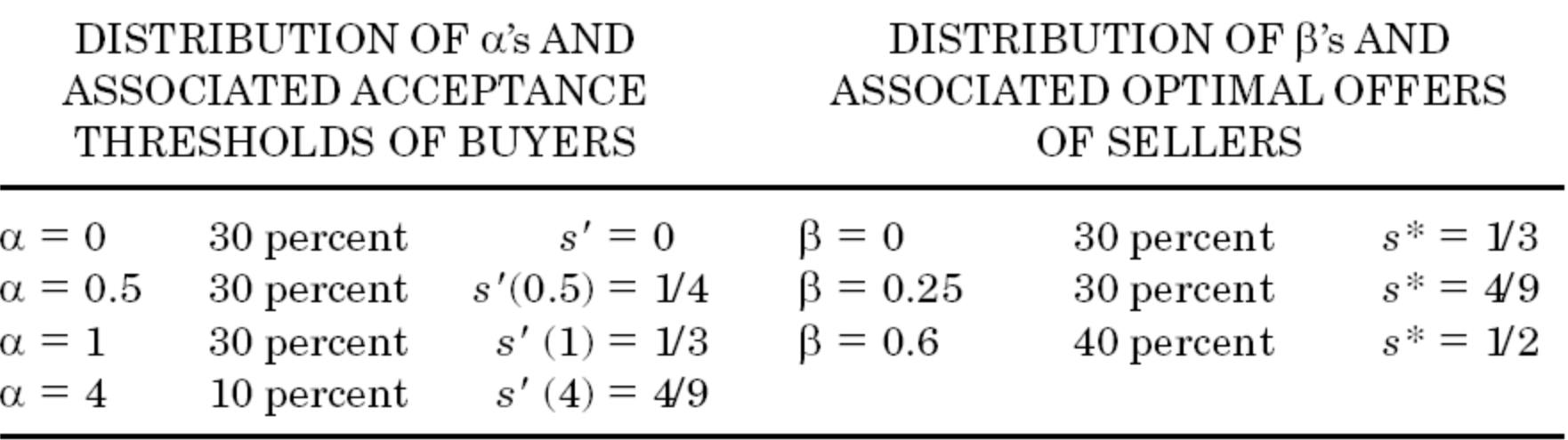 If the assumptions outlined in Proof 2 hold, and L2’s  lies between 0    , then a rational L2 will always pass. As a reference, Figure 7 presents Fehr and Schmidt’s (1999) suggested simple discrete distribution of  and , based on experimental evidence of the Ultimatum Game. The plausibility of the assumption of  = 0 is verified. Under Proposition 2, if the ‘typical Lawyer’ L2 is assumed to have  = 1, L2 would overinvest up to and including an hourly-rate percentage difference of 100%. More conservative estimates can be utilised for the ‘typical lawyer’. For instance, if  = 4, L2 would overinvest up to and including an hourly-rate percentage difference of 25%. If the relationship between  and  holds, then ceteris paribus, lawyers are predicted to overinvest despite unequal compensation-rates. If  >  then a rational L2 will terminate at their first decision-node resulting in underinvestment. In an experimental-setting, it is postulated that the greater the inequity in hourly-rates, the more likely lawyers will underinvest, given the increased likelihood of their  exceeding the increasingly lower upper bound alpha. Consistent with Loewenstein, Thompson and Bazerman (1989), this implies that disadvantageous inequity could restrict alawyer’s propensity to engage with the time-consuming value-creation process, even if this is contradictory to their monetary self-interest. Welfare Implications: If 0     then the game will terminate at t=8 where total client welfare (225) is lower than the client welfare maximising outcome (270). If  >  then the game will terminate at t=1, where total client welfare (120) is less than the client welfare maximising outcome.Proposition 3: The typical lawyer will overinvest when earning equal hourly-rates despite reputational incentives. Equal hourly-rates means (XL1,t – XL2,t) = 0 and (XL2,t – XL1,t) = 0. Reputational incentives, r(DC2,t - DC1,t) are now introduced. Parameter r is assumed to be of low intensity given the low publicity/awareness associated with pre-trial settlements, denoted by rs. This is consistent with the fact that most divorce settlements are private (Hersch, 2003). UF (8) presents L2’s utility at node t, under Proposition 3. UL2,t (XL2,t , DC1,t , DC2,t) = XL2,t  + rs(DC2,t - DC1,t) + (DC2,t – DC2max,t)			 (8)UL2,t = UL2,t (XL2,t , DC1,t , DC2,t) - UL2,t-1 (XL2,t-1 , DC1,t-1 , DC2,t-1)XL2,t  = XL2,t  - XL2,t-1 rsDC2,t - DC1,t) = rs((DC2,t - DC2,t-1) – (DC1,t - DC1,t-1))DC2,t - DC2max,t) = ((DC2,t - DC2,t-1) – (DC2max,t - DC2max,t-1)) = (DC2,t - DC2,t-1)For L2 to pass it must hold that UL2,t  0 even if a rival L1 ‘takes’ in a subsequent node, that is: XL2,t + rsDC2,t - DC1,t) + DC2,t)  0Proof 4: If 0     and 0 rs   then XL2,t + rsDC2,t - DC1,t) + DC2,t)  0 and thus UL2,t   0. A rational L2’s best response is to pass. If 0    and 0 rs   then XL2,t + rsDC2,t - DC1,t) + DC2,t) 0 at all nodes and thus UL2,t  0. A rational L2’s best response is to always pass. If both lawyers are ‘typical lawyers’ such that 0    for L1 and 0    for L2, and the reputational incentives associated with settlements are suppressed by their private nature such that 0 rs   for L2 and 0 rs   for L1, then the game will terminate at t=8. If the assumptions for L1 hold and 0    for L2, then a rational L2 will find it in their best interest to pass at t=5 if 0 rs  . If these assumptions hold, then ceteris paribus, overinvestment is predicted. This proposition postulates that the privacy of settlements may suppress reputational ramifications and may therefore not deter costly impediment. Welfare Implications: If 0    and 0 rs   for L1, and 0    and 0 rs   for L2 then the game will terminate at t=8 where total client welfare (225) will be less than the client welfare maximising outcome (270). Proposition 4: The typical lawyer will overinvest when earning equal hourly-rates, despite reputational incentives and the prospect of trials.Equal hourly-rates means (XL1,t – XL2,t) = 0 and (XL2,t – XL1,t) = 0. Consistent with Proposition 3, settlement outcomes are associated with low awareness/publicity, rs, while trial outcomes, given their public nature, are associated with high awareness/publicity, denoted by rT and this is common knowledge. This is consistent with Loewenstein et al., (1993) who suggested that agents are judged more on their ability to win trials than their ability to settle beyond the confines of the courtroom. Since litigation effort (E2) is costly; L2’s utility will reduce the greater the effort invested in preparing for trial, regardless of outcome. Accordingly, UF(9), presenting L2’s utility at node 8 (trial outcome), under Proposition 4. UL2,8 (XL2,8 , DC1,8 , DC2,8) = XL2,8  + rT(DC2,8 - DC1,8) + (DC2,8 – DC2max,8) - E2	             (9)UL2,8 = UL2,8 (XL2,8 , DC1,8 , DC2,8 , E2) - UL2,7 (XL2,7, DC1,7 , DC2,7)XL2,8  = XL2,8 - XL2,7 rT DC2,8 - DC1,8) = rT((DC2,8 - DC2,7) – (DC1,8 - DC1,7))DC2,8 - DC2max,8) = ((DC2,8 - DC2,7) – (DC2max,8 - DC2max,7)) = ((DC2,8 - DC2,7))For the risk-averse L2 it must hold that UL2,8  0 even in the event of a trial-loss, that is:XL2,8 + rTDC2,8 - DC1,8) +DC2,8) - E2  0Proof 5:  If 0      and 0 rs   then XL2,t + rsDC2,t - DC1,t) + DC2,t)  0 and thus UL2,t   0. A rational L2’s best response during the settlement-phase is to pass. If 0    and rT  then XL2,8 + rTDC2,8 - DC1,8) + DC2,8) 0 and the rational L L2’s best response is to pass at t=7 and pursue a trial so long as L2 invests E2 in costly effort that adheres to XL2,8 + rTDC2,8 - DC1,8) + DC2,8)  E2. If this is the case, UL2,8 0. However, If rT   then XL2,8 + rTDC2,8 - DC1,8) + DC2,8) - E2 0 in the event of a trial loss and thus, UL2,8 0 regardless of litigation effort E2. A rational L2’s best response is to take at t=7. At L1’s last decision-node prior to trial, t=6, a rational L1 is predicted to use a backward induction approach to determine their best response. If we assume that the awareness/publicity of trial is relatively high such that rT  , a rational and risk-averse L1 will find it in their best interest to avoid trial. Using a backward induction approach, L1 will consider what a rational L2’s best response is at t=7. If the awareness/publicity of trial is relatively high such that rT  , a rational and risk-averse L2’s best response is to take at t=7. If the lawyers’ risk-aversion and the magnitude of rT is common knowledge, then the rational L1’s best response is to pass at t=6 if 0    and 0 rs  , knowing that their risk-averse rival will avoid trial and take at t=7. If these assumptions hold, then ceteris paribus, overinvestment past the integrative outcome is predicted, but the game will terminate just prior to trial. This proposition implies that the ‘typical lawyer’, paid on an hourly-fee basis, may find it rational to maximise pecuniary compensation during the settlement phase, but evade the higher intensity reputational ramifications associated with trial-losses. This is consistent with the ‘courthouse steps’ phenomenon. Welfare Implications: If and 0     and 0 rs   for L2, 0    and 0 rs   for L1 and rT   (and this is common knowledge), the rational and risk-averse L2 will find it rational to take at t=7, regardless of litigation effort, where total client welfare (250) will be less than the client welfare maximising outcome (270). Discussion and Conclusion  This paper addresses Sullivan’s (2016) call for reconciliation of game theory with empirical observations of the timing of negotiation agreements, by corroborating the fact that most civil disputes settle (Bebchuk and Guzman, 1996; Birke and Fox, 1999; Langton and Cohen, 2008; Wistrich and Rachlinski, 2013). However, these are predicted to systematically deviate from the integrative and client-welfare maximising outcome. In this way, this paper also addresses Bazerman et al., (1992) call for future research on the impact of third-parties on the ‘integrativeness’ of agreements. The model’s predictions are consistent with the significant number of lengthy, expensive and resource-straining settlement delays observed in practice (Sullivan, 2016). It is further consistent with data indicating that divorces are prolonged when spouses are represented (Halla, 2007; McMullen and Oswald, 2010; Ministry of Justice, 2021). Accordingly, this paper supports the notion that agency might induce settlement impediment, as a product of the lawyer’s greed, despite potential reputational damage (Rhode, 1985; Wistrich and Rachlinski, 2013). In this way, analysis serves as a critique of Gilson and Mnookin (1994) and instead, underlines the welfare implications of unrestrained agency in divorce-bargaining. The first main theoretical implication of this paper is the proposition that situational factors may suppress a divorce-lawyer’s reputational incentives and thus, reputational costs may not sufficiently deter opportunistic behaviour. Indeed, situational factors, that affect the level of publicity/awareness, need to be accounted for, as these may suppress reputational incentives and prevent client welfare maximisation. Indeed, if settlements are private in nature, settlement delays may not meaningfully damage a lawyer’s reputation, if no single client is able to sufficiently penalise their lawyer. The likely minimal reputational repercussions, relative to available monetary rewards, may induce a lawyer to behave opportunistically.Incentives to behave opportunistically may be exacerbated if the clients play a one-shot game and/or are not capable of signalling a lawyer’s quality to any peer. Additionally, asymmetric information may create significant uncertainty in a client’s assessment of their lawyer’s fault, which might reduce the client’s willingness to punish their lawyer. Either way, this may contribute to the ‘courthouse steps’ phenomenon as lawyers may find it rational to impede settlements, when publicity/awareness is low, yet choose to avoid the embarrassment of extreme outcomes at trials (P’ng, 1983; Mnookin, 1993), when publicity/awareness is high. The second main theoretical implication of this paper is the proposition that a lawyer’s reputational capital may be a noisy signal of interest-alignment. Indeed recall, that in real-life, unsophisticated clients may only be made cognizant of, and place a premium on, relative outcomes. Accordingly, clients may fail to appreciate a lawyer’s intentions, the risk accepted on their behalf and even the value of integrative agreements when evaluating their lawyer’s performance ex-post. For example, a spouse who has been awarded a favourable result at trial may evaluate their lawyer’s performance more favourably than a spouse who has secured an (equitable) integrative agreement. The same spouse may not appreciate the uncertainties associated with court outcomes (Mnookin and Kornhauser, 1979) and thus, how pursuing a trial was not in their best interest in the first place. This echoes Alchian (1950) in that results, rather than motivations or intentions may shape a lawyer’s reputational capital and determine evolutionary success in the legal market. The assumption that reputational capital is the product of relative outcomes, as opposed to motivations and intentions, may explain some aspects of the evolution of the market for divorce-law. The typical lawyer was assumed to be risk-averse, yet in the real-world, the population of lawyers will vary in confidence and optimism, shaping their risk-perception and risk-behaviour. A portion of risk-seeking lawyers may thus be more willing to pursue trials than their risk-averse counterparts. Despite potentially acting against their client’s best interests, the fallacy of legal reputations may provide short-run risk-seeking lawyers with an evolutionary advantage. Indeed, success at trial is proposed to result in a substantial, long-run, market advantage for three main reasons. Firstly, if clients place a premium on relative outcomes; the successful lawyer will enhance their reputational capital, relative to their peers. The associated monetary benefits will increase their ability to invest more in costly effort, indicating that they are more likely to prevail in future trials as well. Secondly, a lawyer’s favourable reputation may act as a credible threat towards rivals who may be less inclined to contest the historically successful lawyer at court. This suggests that former trial-winners are likely to preserve their reputation in the long-run by maintaining their success rate at trial. Finally, the successful lawyer’s reputation may act as a signal of a lawyer’s high risk-propensity and optimism. Aligned with models that relax the common knowledge of rationality, if such risk-seeking lawyers are more likely to pass during the settlement phase, then the otherwise more risk-averse lawyers may find it rational to mimic a risk-seeking lawyer when bargaining against the former to secure substantial monetary gains. In this way, despite salient reputational repercussions; imperfect information associated with a lawyer’s risk-propensity may result in overinvestment. Trials are indeed risky, however, risk-averse lawyers who evade trials may fail to secure sufficient reputational capital in the long-run, relative to their risk-seeking counterparts, and thus, be forced to eventually exit the market. In this way, long-run survival in the legal market may necessitate short-run risk-seeking behaviour, which in practice, may consist of actions that are not necessarily in their client’s, or society’s best interests. Contradictorily, rather than facilitate interest-alignment, the fallacious nature of reputational capital in the divorce domain may facilitate the evolutionary advantage of risk-seeking and overly optimistic lawyers. This may explain the growth in adversarial lawyers as a percentage of the bar overtime and may partially account for the fact that family/divorce law was recorded to have the highest percentage of unethically adversarial lawyers (Schneider and Mills, 2006). It may also explain the systematic optimism-bias (Bibas, 2004; Bar-Gill, 2005; Goodman-Delahunty et al., 2010) and overconfidence (Birke and Fox, 1999) prevalent in the legal profession at large. Indeed, adversarial, optimistic and overconfident lawyers are argued those who were more likely to pursue trials in the short-run, supporting its evolutionary significance in the domain. This implication calls for the development and incorporation of solutions that can improve the ‘timing’ of settlements in divorce-bargaining, irrespective of the client’s level of dependency, prevailing asymmetric information or misaligned incentives.LimitationsThe model overlooks relevant parameters, including the lawyers’ skills, expertise and customer service as well as the clients’ potential differences in bearing transaction costs. Indeed, regarding the latter, spouses who can better bear financial and emotional costs will benefit from a negotiation advantage (Maccoby and Mnookin, 1992; Mnookin, 1985). Regarding the former, factors not developed here, including customer service, may affect a lawyer’s reputational capital in real-life. For example, an emotionally attuned lawyer may curb reputational costs even in the event of a loss. Similarly, lawyers and clients may become well-acquainted in real-life, which may affect a lawyer’s other-regarding concerns, potentially curbing opportunism. Accordingly,  may not hold constant, but instead, update over the course of the game as the lawyer and client interact. The IDBG may also be limited in that the lawyer’s compensation methods are assumed to be common knowledge among practitioners. However, this assumption may hold in small local markets, wherein few players become well-acquainted through repeated interaction. This is consistent with Gilson and Mnookin (1994) who suggested that local specialists in family practice repeatedly deal with one another. The model may also overlook the fact that parties may have an incentive to lie about their underlying interests to solicit information (Mnookin and Kornhauser, 1979; Mnookin, 1993). Indeed, in real-life, parties will not know the other side’s true preferences regarding distributive outcomes, their attitude towards risk and what the court outcome will be, with certainty, which may create opportunities for strategic behaviour (Mnookin, 1985; Maccoby and Mnookin, 1992). Indeed, Maccoby and Mnookin (1992) find evidence to suggest the possibility of strategic behaviour, wherein parents exaggerate their custodial request, to potentially establish a bargaining chip. Imperfect information will also apply to the principal-agent relationship in that agents may not know their principal’s true preferences with certainty and the latter may possess unclear or multifaceted interests (Mnookin and Susskind, 1999; Robbennolt, 2008). Finally, for simplicity, divorce laws and their potential impact on divorce-bargaining agreements were not incorporated in the IDBG. This may constitute a limitation when considering how spouses bargain in the shadow of the law (Mnookin and Kornhauser, 1979). Nonetheless, this limitation may not be significant, considering how divorce-bargaining typically presents parties with considerable freedom to structure an agreement that suits their unique circumstances (Mnookin et al., 2000). Indeed, so long as children are adequately cared for, courts typically rubber-stamp divorce agreements arrived at by the spouses (Mnookin, 1985; Brinig and Alexeev, 1993; Mnookin et al., 2000). All these real-world parameters may alter settlement and trail probabilities, yet parsimony has been prioritised instead. Future Research DirectionsTheoretical extensions may develop a more in-depth consideration of the player’s cost-structures, or investigate how various prominent legal rules may affect the attainment of integrative outcomes. Indeed, changes in legal rules may affect the transaction costs of the parties involved in negotiating divorce settlements (Brinig and Alexeev, 1993). Separately, theoretical extensions may consider how the intensity of dis(utility) from inequity-aversion varies over the course of the dispute. This echoes Charness and Rabin’s (2002) conceptualisation of reciprocity, wherein individuals place varying weights on others’ gains in accordance with their past behaviour and beliefs. Further theoretical extensions may incorporate a more dynamic, as opposed to static, consideration of reputations. Indeed, a favourable outcome, given its long-term effect, is expected to not only increase a lawyer’s utility today, but also the lawyer’s future utility, albeit at a diminishing rate, in potential accordance with the availability heuristic (Tversky and Kahenman, 1973). A theoretical extension may thus consider how the impact of reputational surpluses or costs may extend over periods, yet discount overtime such that recent outcomes bear more weight on a lawyer’s utility. Separately, a theoretical extension may relax the assumption of the client’s lack of sophistication, in acknowledgement of, for instance, repeat divorcees or clients who are well established in the legal or business domain. This may influence a lawyer’s decision-making as the propensity to engage in opportunistic behaviour is postulated to vary inversely with the perceived sophistication of the client. Similarly, the assumption of representation may be relaxed such that not all parties are modelled to hire lawyers in line with the rise in pro se representation (Ministry of Justice, 2021). Separately, theoretical extensions may develop a ‘regret-averse’ parameter, consistent with Guthrie’s (1999) regret-aversion theory of litigation behaviour. Indeed, lawyers may compare their own utility at different nodes and potentially source disutility when realising they could have secured a better outcome, for themselves, by settling earlier. Finally, a theoretical extension may consider how the incorporation of implicated children affects divorce-bargaining outcomes, important, given the likely higher transaction costs that result (Maccoby and Mnookin, 1992). Future experimental research should consider relaxing the assumption of common knowledge of fee-arrangements as well as investigate how unequal hourly-rates affect the incidence of integrative outcomes and overinvestment amongst lawyers in the IDBG. Additionally, future research should consider how the prospect of trials, as modelled previously, may affect the lawyer’s decision-making. This may involve investigating how different levels of certainty, with respect to trial outcomes, may influence the integrative divorce-bargaining process. Such research may generate insight into how the threat of trials, and the lawyers’ awareness of the likely outcome of trials affects the attainment of integrative agreements. Furthermore, in line with pro se representation, experiments may investigate how one-sided pro-se representation influences the clients’ attainment of integrative divorce outcomes. With respect to experimental design, future research should consider recruiting participants from the legal domain to play the role of divorce-lawyers to facilitate generalisation. To further increase external validity, future research may consider having the players play the game face-to-face, akin to real-life divorce-bargaining. This may increase the salience of other-regarding concerns and thus, potential disutility associated with opportunistic behaviour. Critically, future research directions should prioritise the exploration of solutions that may facilitate the ‘timing’ of settlements, helping to curb excessive transaction costs, improve client welfare and, given the reduction in settlement delays, enhance overall social welfare. Future research should explore how reputational mechanisms may influence a lawyer’s propensity to overinvest and their attainment of integrative outcomes. Indeed, the literature review emphasised the significance of a lawyer’s reputational capital, determined to be an asset that may make short-run opportunistic behaviour costly in the long-run. A reputational mechanism can be introduced via an ability amongst (un)satisfied clients to punish/reward their lawyer. Practically, reputational costs/surpluses may take the form of bonus/deduction points. This is argued to be externally valid as in real-life, reputational costs and surpluses may be inflicted as a product of traditional or digital WOM from dis(satisfied) clients. Notably however, there are reasons to believe that a reputational mechanism, reliant on (unsophisticated) clients may not effectively restrain opportunistic behaviour. For instance, Zacharias (2008) suggested that in real-life, unsophisticated clients may, at best, select their lawyers based on vague word of mouth. This combined with the high-volume nature of divorce, suggests that any given client may only be capable of imposing limited reputational costs/surpluses. Nevertheless, even limited reputational costs/rewards may be effective at curbing overinvestment given that it may increase the salience of a lawyer’s fiduciary duties and the clients’ interests, increasing the lawyers’ other-regarding concerns. In the same vein,  Alternative solutions may be effective if they can successfully increase the lawyer’s other-regarding concerns. For example, priming, the presentation of stimuli which passively and temporarily affects a subject’s processing or response (Bargh, Chen and Burrows, 1996) may be utilised. For instance, prior literature has illustrated how religious priming can heighten cooperativeness in economic games with anonymous strangers (Shariff and Norenzayan, 2007; Ahmed and Hammarstedt, 2011; Ahmed and Salas, 2011) increase honesty (Randolph-Seng and Nielsen, 2007) and enhance self-control (Rounding et al., 2012). Importantly, in the context of the agency problem, religious primes can induce people to sacrifice self-interest for others (Xygalatas et al., 2013). Potentially, invoking religious thoughts or reminding agents of their own religious beliefs may curb settlement delays and increase the incidence of integrative outcomes in the IDGB. Alternative solutions may be effective if they can inform prospective stakeholders of the desirability of integrative outcomes and/or increase the publicity/awareness associated with settlement outcomes. Indeed, if clients become cognizant of the merits of integrative outcomes, this may be better reflected in the form of reputational costs. To address this, neutral courts and legal associations might grade attorneys (Zacharias, 2008) based on their performance in settlement outcomes, while preserving the privacy of clients. To alleviate asymmetric information and increase transparency, such grading publications should emphasise the metrics used, and these should include the ‘degree of integrativeness’. Such a publication, made accessible to clients, can emphasise the desirability of integrative outcomes, which may curb a client’s reliance on relative outcomes when evaluating their lawyer’s performance. While monitoring, evaluation of outcomes and publications may be costly, there is a social and economic incentive to subsidise such publications given the suggested welfare implications associated with systematic settlement delays. An experimental investigation of this proposition may involve providing ‘clients’ with a similar publication, including for instance, each lawyer’s previous adherence or deviation from integrative outcomes, and having the former subsequently choose their representative. Insights derived may increase the likelihood of clients’ attaining integrative divorce outcomes, which may reduce the likelihood of future retrials, as well as reduce the costly strain associated with unnecessary settlement delays and divorce trials. The application of these insights may therefore improve the welfare of clients, rectify the misallocation of legal resources as well as reduce existing burdens on the tax-payer, enhancing overall social welfare. References Aaldering, H., Greer, L., Van Kleef, G. and De Dreu, C., 2013. Interest (mis)alignments in representative negotiations: Do pro-social agents fuel or reduce inter-group conflict?. Organizational Behavior and Human Decision Processes, 120(2), pp.240-250.Ahmed, A. and Hammarstedt, M., 2011. The effect of subtle religious representations on cooperation. International Journal of Social Economics, 38(11), pp.900-910.Ahmed, A. and Salas, O., 2011. Implicit influences of Christian religious representations on dictator and prisoner's dilemma game decisions. The Journal of Socio-Economics, 40(3), pp.242-246.Alchian, A., 1950. Uncertainty, Evolution, and Economic Theory. Journal of Political Economy,58(3), pp.211-221.Andreoni, J. and Miller, J., 2002. Giving According to GARP: An Experimental Test of the Consistency of Preferences for Altruism. Econometrica, 70(2), pp.737-753.Arrow, K., 1984. The Economics of Agency. The Economic Series. Stanford, California: StanfordUniversity.Ashenfelter, O. and Dahl, G., 2012. Bargaining and the Role of Expert Agents: An Empirical Study of Final-Offer Arbitration. Review of Economics and Statistics, 94(1), pp.116-132. Ashenfelter, O., Bloom, D. and Dahl, G., 2013. Lawyers as Agents of the Devil in a Prisoner's Dilemma Game. Journal of Empirical Legal Studies, 10(3), pp.399-423.Ashraf, N., Camerer, C. and Loewenstein, G., 2005. Adam Smith, Behavioral Economist. Journal of Economic Perspectives, 19(3), pp.131-145.Aumann, R., 1995. Backward induction and common knowledge of rationality. Games and Economic Behavior, 8(1), pp.6-19.Ayres, I., 1990. Playing Games with the Law. Stanford Law Review, 42(5), pp.1291-1317.Baird, D., Gertner, R. and Picker, R., 1994. Game theory and the law. Cambridge, Mass: Harvard Univ.    Press.Bargh, J., Chen, M. and Burrows, L., 1996. Automaticity of social behaviour: Direct effects of trait construct and stereotype activation on action. Journal of Personality and Social Psychology, 71(2), pp.230-244. Barry, B. and Friedman, R., 1998. Bargainer characteristics in distributive and integrative negotiation. Journal of Personality and Social Psychology, 74(2), pp.345-359.Bar-Gill, O., 2005. The Evolution and Persistence of Optimism in Litigation. The Journal of Law,Economics, and Organization, 22(2), pp.490-507.Bastardi, A. and Shafir, E., 2000. Nonconsequential Reasoning and Its Consequences. Current Directions in Psychological Science, 9(6), pp.216-219.Bazerman, M., Loewenstein, G. and White, S., 1992. Reversals of Preference in Allocation Decisions: Judging an Alternative Versus Choosing Among Alternatives. Administrative Science Quarterly, 37(2), p.220.Bazerman, M. and Neale, M., 1983. Heuristics in Negotiation: Limitations to Effective Dispute Resolution. In: M. Bazerman and R. Lewicki, ed., Negotiating in Organizations. Beverly Hills, CA: SAGE.Bazerman, M., Neale, M., Valley, K., Zajac, E. and Kim, Y., 1992. The effect of agents and mediators on negotiation outcomes. Organizational Behavior and Human Decision Processes, 53(1), pp.55-73.Bebchuk, L. and Guzman, A., 1996. How Would You Like to Pay for That? The Strategic Effects ofFee Arrangements on Settlement Terms. Harvard Negotiation Law Review, 1.Bibas, S., 2004. Plea Bargaining outside the Shadow of Trial. Harvard Law Review, 117(8), pp.2463-2547.Birke, R. and Fox, C., 1999. Psychological Principles in Negotiating Civil Settlements. Harvard Negotiation Law Review, 4(1).Bohnet, I. and Frey, B., 1999. Social Distance and Other-Regarding Behavior in Dictator Games: Comment. American Economic Review, 89(1), pp.335-339.Bolton, G. and Ockenfels, A., 2000. ERC: A Theory of Equity, Reciprocity, and Competition. American Economic Review, 90(1), pp.166-193.Bornstein, G., Kugler, T. and Ziegelmeyer, A., 2004. Individual and group decisions in the centipede game: Are groups more “rational” players?. Journal of Experimental Social Psychology, 40(5), pp.599-605.Bottom, W., Holloway, J., Miller, G., Mislin, A. and Whitford, A., 2006. Building a Pathway to Cooperation: Negotiation and Social Exchange between Principal and Agent. Administrative Science Quarterly, 51(1), pp.29-58.Brams, S. and Taylor, A., 1995. An Envy-Free Cake Division Protocol. The American Mathematical Monthly, 102(1), p.9.Brinig, M. and Alexeev, M., 1993. Trading at Divorce: Preferences, Legal Rules and Transactions Costs. Ohio State Journal on Dispute Resolution, 8(2).Charness, G. and Gneezy, U., 2008. What's in a name? Anonymity and social distance in dictator and ultimatum games. Journal of Economic Behavior & Organization, 68(1), pp.29-35.Charness, G. and Rabin, M., 2002. Understanding Social Preferences with Simple Tests. The Quarterly Journal of Economics, 117(3), pp.817-869.Chinn, M., 2020. Capturing Legal Costs and Containing the Bill. Family Advocate, 43(1).Cirace, J., 2018. Law, economics, and game theory. London: Lexington Books.Coleman, J., 1980. Efficiency, Utility, and Wealth Maximization. Hofstra Law Review, 8(3).Cooter, R., Marks, S. and Mnookin, R., 1982. Bargaining in the Shadow of the Law: A Testable Model of Strategic Behavior. The Journal of Legal Studies, 11(2), pp.225-251.Conlon, E. and Parks, J., 1990. Effects of Monitoring and Tradition on Compensation Arrangements: An Experiment with Principal-Agent Dyads. Academy of Management Journal, 33(3), pp.603-622.Croson, R. and Mnookin, R., 1997. Does Disputing Through Agents Enhance Cooperation? Experimental Evidence. The Journal of Legal Studies, 26(2), pp.331-345.Dana, J. and Spier, K., 1993. Expertise and Contingent Fees: The Role of Asymmetric Information inAttorney Compensation. The Journal of Law, Economics, and Organization, 9(2).Diaz, L., Houser, D., Ifcher, J. and Zarghamee, H., 2021. Estimating Social Preferences Using Stated        Satisfaction: Novel Support for Inequity Aversion (No. 14347). Institute of Labor Economics (IZA). Engelmann, D. and Strobel, M., 2004. Inequality Aversion, Efficiency, and Maximin Preferences in Simple Distribution Experiments. American Economic Review, 94(4), pp.857-869.Erlanger, H., Chambliss, E. and Melli, M., 1987. Participation and Flexibility in Informal Processes: Cautions from the Divorce Context. Law & Society Review, 21(4), pp.585-604.Eisenberg, M., 1976. Private Ordering Through Negotiation: Dispute-Settlement and Rulemaking. Harvard Law Review, 89(4), pp.637-681.Emons, W., 2017. Legal Fees and Lawyers' Compensation. In: F. Parisi, ed., The Oxford Handbook of Law and Economics. Oxford: Oxford University Press, pp.247-256.Ensthaler, L., Huck, S. and Leutgeb, J., 2020. Games played through agents in the laboratory — a test of Prat & Rustichini's model. Games and Economic Behavior, 119, pp.30-55.Epper, T., Fehr, E. and Senn, J., 2020. Other-regarding preferences and redistributive politics (No. 339). Working Paper. Evensky, J., 2005. Adam Smith's Theory of Moral Sentiments: On Morals and Why They Matter to a Liberal Society of Free People and Free Markets. Journal of Economic Perspectives, 19(3), pp.109-130.Fairchild, R., 2019. Direct Versus Indirect Bargaining, Conflicts, Overconfidence and Uncertainties: A Game-theoretic Approach. SSRN Electron J.Fehr, E. and Schmidt, K., 1999. A Theory of Fairness, Competition, and Cooperation. The QuarterlyJournal of Economics, 114(3), pp.817-868.Fershtman, C. and Gneezy, U., 2001. Strategic Delegation: An Experiment. The RAND Journal ofEconomics, 32(2), p.352-268.Fershtman, C., Judd, K. and Kalai, E., 1991. Observable Contracts: Strategic Delegation andCooperation. International Economic Review, 32(3), p.551-559.Fey, M., McKelvey, R. and Palfrey, T., 1996. An experimental study of constant-sum centipede games. International Journal of Game Theory, 25(3), pp.269-287.Fisher, R., Ury, W. and Patton, B., 1991. Getting to Yes: Negotiating agreement without giving in. 2nd ed. New York: Penguin.Fortney, S., 2005. The billable hours derby: empirical data on the problems and pressure points. Fordham Urban Law Journal, 33, pp.171-192.García-Pola, B., Iriberri, N. and Kovářík, J., 2020. Non-equilibrium play in centipede games. Games and Economic Behavior, 120, pp.391-433.Georgalos, K., 2019. Comparing Behavioural Models Using Data from Experimental CentipedeGames. Economic Inquiry, 58(1), pp.34-48.Gerber, A., 2007. Centipede Game Experiments. In: J. Aldrich, J. Alt and A. Lupia, ed., Positive Changes in Political Science: The Legacy of Richard D. McKelvey's Most Influential Writings. Ann Arbor: The University of Michigan Press.Gerdy, K., 2008. Clients, Empathy, and Compassion: Introducing First-Tear Students to the Heart of Lawyering. Neb. L. Rev., 87(1), p.61.Gilson, R. and Mnookin, R., 1994. Disputing through Agents: Cooperation and Conflict betweenLawyers in Litigation. Columbia Law Review, 94(2), p.509.Goodman-Delahunty, J., Granhag, P., Hartwig, M. and Loftus, E., 2010. Insightful or wishful: Lawyers' ability to predict case outcomes. Psychology, Public Policy, and Law, 16(2), pp.133-157.Gould, J., 1973. The Economics of Legal Conflicts. The Journal of Legal Studies, 2(2), pp.279-300.Guthrie, C., 1999. Better Settle than Sorry: The Regret Aversion Theory of LitigationBehavior. University of Illinois Law Review.Hadfield, G., 2000. The Price of Law: How the Market for Lawyers Distorts the JusticeSystem. Michigan Law Review, 98(4), p.953.Halla, M., 2007. Divorce and the excess burden of lawyers (No. 2962). IZA Discussion Papers.Halpern, P. and Turnbull, S., 1983. Legal fees contracts and alternative cost rules: An economic analysis. International Review of Law and Economics, 3(1), pp.3-26.Hay, B., 1996. Contingent Fees and Agency Costs. The Journal of Legal Studies, 25(2), pp.503-533.Heinz, J., Nelson, R., Sandefur, R. and Laumann, E., 2005. Urban lawyers. Chicago, Ill.: Univ. of Chicago Press, pp.87-88.Hersch, J., 2003. Marriage, Household Production, and Earnings. In: S. Grossbard-Schechtman, ed., Marriage and the Economy: Theory and Evidence from Advanced Industrial Societies. Cambridge, UK: Cambridge University Press, pp.201-221.Hirshleifer, J. and Osborne, E., 2001. Truth, effort, and the legal battle. Public Choice, 108(1), pp.169-195.Hollander-Blumoff, R., 2010. Just Negotiation. Washington University Law Review, 88(2).Hollander-Blumoff, R. and Tyler, T., 2008. Procedural Justice in Negotiation: Procedural Fairness, Outcome Acceptance, and Integrative Potential. Law & Social Inquiry, 33(2), pp.473-500.Jensen, M. and Meckling, W., 1976. Theory of the firm: Managerial behavior, agency costs andownership structure. Journal of Financial Economics, 3(4), pp.305-360.Jensen, M. and Zimmerman, J., 1985. Management compensation and the managerial labor market. Journal of Accounting and Economics, 7(1-3), pp.3-9.Jolls, C., Sunstein, C. and Thaler, R., 1998. A Behavioral Approach to Law and Economics. Stanford Law Review, 50(5), pp.1471-1550.Jones, S., 1989. Have your lawyer call my lawyer. Journal of Economic Behavior & Organization, 11(2), pp.159-174.Kaplow, L. and Shavell, S., 2002. Economic Analysis of Law. In: A. Auerbach and M. Feldstein, ed., Handbook of Public Economics, 3rd ed. Elsevier Science B.V.Katz, M., 1991. Game-Playing Agents: Unobservable Contracts as Precommitments. The RANDJournal of Economics, 22(3), p.307.Kawagoe, T. and Takizawa, H., 2012. Level-k analysis of experimental centipede games. Journal of Economic Behavior & Organization, 82(2-3), pp.548-566.Kirk, D., Oettingen, G. and Gollwitzer, P., 2013. Promoting integrative bargaining: mental contrasting with implementation intentions. International Journal of Conflict Management, 24(2), pp.148-165.Klein, B. and Leffler, K., 1981. The Role of Market Forces in Assuring ContractualPerformance. Journal of Political Economy, 89(4), pp.615-641.Korobkin, R. and Guthrie, C., 1994. Psychological Barriers to Litigation Settlement: An Experimental Approach. Michigan Law Review, 93(1), p.107.Korobkin, R. and Guthrie, C., 1997. Psychology, economics, and settlement: A new look at the role ofthe lawyer. Texas Law Review, 76.Korobkin, R., 2020. Behavioral Ethics, Deception, and Legal Negotiation. Nevada Law Journal, 20(3).Kreps, D., Milgrom, P., Roberts, J. and Wilson, R., 1982. Rational cooperation in the finitely repeated prisoners' dilemma. Journal of Economic Theory, 27(2), pp.245-252.Kritzer, H., Felstiner, W., Sarat, A. and Trubek, D., 1985. The Impact of Fee Arrangement on LawyerEffort. Law & Society Review, 19(2), p.251.Krockow, E., Colman, A. and Pulford, B., 2016. Cooperation in repeated interactions: A systematic review of Centipede game experiments, 1992–2016. European Review of Social Psychology, 27(1), pp.231-282.Laffont, J. and Martimort, D., 2002. The Theory of Incentives: The Principal-Agent Model. Princetonand Oxford: Princeton University Press.Langevoort, D. and Rasmussen, R., 1997. Skewing the Results: The Role of Lawyers in Transmitting Legal Rules. Southern California Interdisciplinary Law Journal, 5, pp.375-440.Langton, L. and Cohen, T., 2008. Civil Bench and Jury Trials in State Courts, 2005. Special Report No. 223851. Washington, DC: Bureau of Justice Statistics.Lax, D. and Sebenius, J., 1986. The Manager as Negotiator. Simon and Schuster.Lax, D. and Sebenius, J., 1991. Negotiating Through an Agent. Journal of Conflict Resolution, 35(3), pp.474-493.Lee, S. and Thompson, L., 2011. Do agents negotiate for the best (or worst) interest of principals? Secure, anxious and avoidant principal–agent attachment. Journal of Experimental Social Psychology, 47(3), pp.681-684.Lerman, L., 2002. The Slippery Slope from Ambition to Greed to Dishonesty: Lawyers, Money, and Professional Integrity. Hofstra Law Review, 30(3).Levitt, S., List, J. and Sadoff, S., 2011. Checkmate: Exploring Backward Induction among Chess Players. American Economic Review, 101(2), pp.975-990.Loewenstein, G., Issacharoff, S., Camerer, C. and Babcock, L., 1993. Self-Serving Assessments of Fairness and Pretrial Bargaining. The Journal of Legal Studies, 22(1), pp.135-159.Loewenstein, G., Thompson, L. and Bazerman, M., 1989. Social utility and decision making in interpersonal contexts. Journal of Personality and Social Psychology, 57(3), pp.426-441.Maccoby, E. and Mnookin, R., 1992. Dividing the Child: Social and Legal Dilemmas of Custody. Cambridge, Massachusetts and London, England: Harvard University Press.Macfie, A., 2003. The Individual in Society: Papers on Adam Smith. New York: Taylor & Francis Group.Mather, L., 2003. What do clients want-what do lawyers do. Emory LJ, 52, pp.1065-1086.Mather, L. and McEwen, C., 2012. Client Grievances and Lawyer Conduct. In: L. Mather and L. Levin, ed., Lawyers in Practice: Ethical Decision Making in Context. Chicago: The University of Chicago Press.McAdams, R., 2009. Beyond the Prisoners' Dilemma: Coordination, Game Theory, andLaw. Southern California Law Review, 82(209).McClintock, C., 1972. Game Behaviour and Social Motivation in Interpersonal Settings. In: C. McClintock, ed., Experimental Social Psychology. New York: Holt, Rinehart & Winston, pp.271-297.McKee, M., Santore, R. and Shelton, J., 2007. Contingent Fees, Moral Hazard, and Attorney Rents: A Laboratory Experiment. The Journal of Legal Studies, 36(2), pp.253-273.McKelvey, R. and Palfrey, T., 1992. An Experimental Study of the Centipede Game. Econometrica,60(4), p.803.McKelvey, R. and Palfrey, T., 1995. Quantal Response Equilibria for Normal Form Games. Gamesand Economic Behavior, 10(1), pp.6-38.McKelvey, R. and Palfrey, T., 1998. Quantal Response Equilibria for Extensive FormGames. Experimental Economics, 1(1), pp.9-41.McMullen, J. and Oswald, D., 2010. Why do we need a lawyer: An empirical study of divorce cases. Journal of Law and Family Studies, 12(1), p.74.Metsch-Garcia, B., 2015. Eliminating Financiers from the Equation: A Call for Court-Mandated Fee Shifting in Divorces. Michigan Law Review, 113(7).Miller, G., 1987. Some Agency Problems in Settlement. The Journal of Legal Studies, 16(1), pp.189-215.Ministry of Justice, 2021. Family Court Statistics Quarterly: January to March 2021. Ministry of Justice.Mnookin, R., 1985. Divorce Bargaining: The Limits on Private Ordering. University of Michigan Journal of Law Reform, 18.Mnookin, R., 1993. Why Negotiations Fail: An Exploration of Barriers to the Resolution ofConflict. Ohio State Journal on Dispute Resolution, 27, pp.255-304.Mnookin, R., 2003. Strategic Barriers to Dispute Resolution: A Comparison of Bilateral and Multilateral Negotiations. Journal of Institutional and Theoretical Economics, 159(1), p.209.Mnookin, R., Peppet, S. and Tulumello, A., 2000. Beyond Winning: Negotiating to Create Value inDeals and Disputes. Cambridge, MA: Harvard University Press.Mnookin, R. and Kornhauser, L., 1979. Bargaining in the Shadow of the Law: The Case of Divorce. The Yale Law Journal, 88(5).Mnookin, D. and Susskind, D., 1999. Negotiating on Behalf of Others. Thousand Oaks: SAGE Publications.Murnighan, J., Babcock, L., Thompson, L. and Pillutla, M., 1999. The Information Dilemma in Negotiations: Effects of Experience, Incentives, and Integrative Potential. International Journal of Conflict Management, 10(4), pp.313-339.Painter, R., 1995. Litigating on a Contingency: A Monopoly of Champions or a Market forChamperty. Chicago-Kent Law Review, 71.Palacios-Huerta, I. and Volij, O., 2009. Field Centipedes. American Economic Review, 99(4),pp.1619-1635.Parco, J., Rapoport, A. and Stein, W., 2002. Effects of Financial Incentives on the Breakdown ofMutual Trust. Psychological Science, 13(3), pp.292-297.Parker, C. and Ruschena, D., 2011. The Pressures of Billable Hours: Lessons from a Survey of Billing Practices Inside Law Firms. SSRN Electronic Journal, 9(2).Polinsky, A. and Rubinfeld, D., 2003. Aligning the Interests of Lawyers and Clients. American Law and Economics Review, 5(1), pp.165-188.Posner, R., 1986. Economic Analysis of the Law. 3rd ed. Boston: Little, Brown.Prat, A. and Rustichini, A., 2003. Games Played Through Agents. Econometrica, 71(4), pp.989-1026.Pratt, J. and Zeckhauser, R., 1985. Principals and Agents: An Overview. In: J. Pratt and R.Zeckhauser, ed., Principals and Agents: The Structure of Business. Boston, MA: HarvardBusiness School Press.Pruitt, D. and Rubin, J., 1986. Social conflict: Escalation, stalemate, and settlement. New York: McGraw-Hill.Pulford, B., Colman, A., Lawrence, C. and Krockow, E., 2017. Reasons for cooperating in repeatedinteractions: Social value orientations, fuzzy traces, reciprocity, and activity bias. Decision, 4(2),pp.102-122.P'ng, I., 1983. Strategic Behavior in Suit, Settlement, and Trial. The Bell Journal of Economics, 14(2), pp.539-550.Rachlinski, J. and Wistrich, A., 2013. How Lawyers’ Intuitions Prolong Litigation. Southern California Law Review, 86.Raphael, D., 2007. The Impartial Spectator: Adam Smith's Moral Philosophy. Oxford: Clarendon Press.Rapoport, A., Stein, W., Parco, J. and Nicholas, T., 2003. Equilibrium play and adaptive learning in athree-person centipede game. Games and Economic Behavior, 43(2), pp.239-265.Rhode, D., 1985. Ethical Perspectives on Legal Practice. Stanford Law Review, 37(2), pp.589-652.Richmond, D., 2008. For a Few Dollars More: The Perplexing Problem of Unethical Billing Practices by Lawyers. South Carolina Law Review, 60(1).Robbennolt, J., 2008. Attorneys, apologies and settlement negotiation. Harvard Negotiation Law Review, 13, pp.349-97.Robbennolt, J., 2014. Litigation and Settlement. In: E. Zamir and D. Teichman, ed., The Oxford Handbook of Behavioral Economics and the Law. New York, NY: Oxford University Press.Rosenthal, R., 1981. Games of perfect information, predatory pricing and the chain-storeparadox. Journal of Economic Theory, 25(1), pp.92-100.Rounding, K., Lee, A., Jacobson, J. and Ji, L., 2012. Religion Replenishes Self-Control. Psychological Science, 23(6), pp.635-642.Rubinstein, A., 1982. Perfect Equilibrium in a Bargaining Model. Econometrica, 50(1), pp.97-109.Saito, H., 2020. The impact of lawyer fees on lawyer partisanship: the reciprocity norm may matter. International Journal of the Legal Profession, p.2.Sappington, D., 1991. Incentives in Principal-Agent Relationships. Journal of Economic Perspectives,5(2), pp.45-66.Schelling, T., 1956. An Essay on Bargaining. The American Economic Review, 46(3), pp281-306. Schneider, A. and Mills, N., 2006. What Family Lawyers are Really Doing When They Negotiate. Family Court Review, 44(4), pp.612-622Schotter, A., Zheng, W. and Synder, B., 2000. Bargaining Through Agents: An Experimental Study of Delegation and Commitment. Games and Economic Beahviour, 30(2), pp.248-292. Sebenius, J., 1992. Challenging conventional explanations of international cooperation: negotiation analysis and the case of epistemic communities. International Organization, 46(1), pp.323-365.Seldeslachts, J., 2016. Paying by the hour: The least appealing option for clients of lawyers. DIW Economic Bulletin, 6(26/27), pp.295-299.Shariff, A. and Norenzayan, A., 2007. God Is Watching You: Priming God Concepts Increases Prosocial Behavior in an Anonymous Economic Game. Psychological Science, 18(9), pp.803-809. Smith, A., 1790. The Theory of Moral Sentiments. London: Printed for A. Millar, and A. Kincaid and J. Bell.Smith, J. and Cox, S., 1985. The Pricing of Legal Services: A Contractual Solution to the Problem of Bilateral Opportunism. The Journal of Legal Studies, 14(1), pp.167-183.Spier, K., 1992. The Dynamics of Pretrial Negotiation. The Review of Economic Studies, 59(1), pp.93-108.Stiglitz, J., 1989. Principal and Agent. In: J. Eatwell, M. Milgate and P. Newman, ed., Allocation,Information and Markets. London: Palgrave Macmillan.Sullivan, S., 2016. Why Wait to Settle? An Experimental Test of the Asymmetric-Information Hypothesis. The Journal of Law and Economics, 59(3), pp.497-525.Tadelis, S., 2013. Game theory. Princeton: Princeton University Press.Thomason, T., 1991. Are Attorneys Paid What They're worth? Contingent Fees and the Settlement Process. The Journal of Legal Studies, 20(1), pp.187-223.Thompson, L., 1998. The Mind and Heart of the Negotiator. Upper Saddle River, NJ: Prentice Hall, p.46.Thompson, L. and Hastie, R., 1990. Social perception in negotiation. Organizational Behavior and Human Decision Processes, 47(1), pp.98-123.Thompson, L., Peterson, E. and Brodt, S., 1996. Team negotiation: An examination of integrative and distributive bargaining. Journal of Personality and Social Psychology, 70(1), pp.66-78.Tversky, A. and Kahneman, D., 1973. Availability: A heuristic for judging frequency and probability. Cognitive Psychology, 5(2), pp.207-232.Tye, D., Kuperstein, P. and O'Connell, P., 2013. Trying Divorce Cases in Massachusetts. 3rd ed. Boston: MCLE.Walton, R. and McKersie, R., 1965. A behavioral theory of labor relations. New York: McGraw-Hill.Waterman, A., 2002. Economics as Theology: Adam Smith's Wealth of Nations. Southern EconomicJournal, 68(4), p.907.Watts, A., 1994. Bargaining through an Expert Attorney. Journal of Law, Economics, and Organization, 10(1), pp.168-186.Wilkinson-Ryan, T. and Small, D., 2008. Negotiating Divorce: Gender and Behavioral Economics of Divorce Bargaining. Minnesota Journal of Law and Inequality, 26(1).Williamson, O., 1989. Transaction Cost Economics. In: R. Schmalensee and R. Willig, ed., Handbook of Industrial Organization, 1st ed. North-Holland, pp.135-182.Wilson, E. and L. Thompson, L., 2014. Creativity and negotiation research: the integrative potential. International Journal of Conflict Management, 25(4), pp.359-386.Woolf, L., 1997. Civil Justice in the United Kingdom. The American Journal of Comparative Law, 45(4), pp.709-736.Xygalatas, D., 2013. Effects of religious setting on cooperative behavior: a case study from Mauritius. Religion, Brain &amp; Behavior, 3(2), pp.91-102.Zacharias, F., 2008. Effects of Reputation on the Legal Profession. Washington and Lee Law Review, 173.Zauner, K., 1999. A Payoff Uncertainty Explanation of Results in Experimental CentipedeGames. Games and Economic Behavior, 26(1), pp.157-1Node (t)Joint OutcomeMPtDistributive Share0100-50% - 50%11202070% - 30%21503065% - 35%32005060% - 40%42505055% - 45%52702050% - 50%6265-560% - 40%7250-1570% - 30%8225-2580% - 20%PropositionParametersLevel of Investment1Equal Hourly-RatesOverinvestment 2Unequal Hourly-Rates (L1 earning higher hourly-rates than L2)Overinvestment3Equal Hourly-Rates with Reputational Incentives Overinvestment 4Equal Hourly-Rates with Reputational Incentives and trials Overinvestment L1L1Decision Node (t-1)Upper Bound Epsilont=01.43t=21.14t=48.00t=60.238L2L2Decision Node (t-1)Upper Bound Epsilont=10.635t=32.67t=50.690t=70.154